____________________________________________________________________          Р Е Ш Е Н И Е                                                                      КАРАР      25 марта 2022 года                          г.Кукмор                               №104                                                                                                                                            Отчет об  исполнении  бюджетаКукморского муниципальногорайона за 2021 год          Рассмотрев представленный руководителем Исполнительного комитета Кукморского муниципального района отчет об исполнении бюджета Кукморского муниципального района за 2021 год, Совет Кукморского муниципального района решил:Утвердить отчет  об исполнении бюджета Кукморского муниципального района за 2021 год по доходам  в сумме 1 879 593 731,84 рублей, по расходам в сумме 1 925 872 061,03 рублей с превышением расходов над доходами (дефицит  бюджета) в сумме  46 278 329,19 рублей и со следующими показателями:1) доходов бюджета Кукморского муниципального района по кодам классификации доходов бюджетов за 2021 год согласно приложению 1 к настоящему решению;2) доходов бюджета Кукморского муниципального района  по кодам видов доходов, подвидов доходов, классификации операций сектора государственного управления, относящихся к доходам бюджета за 2021 год, согласно приложению 2 к настоящему решению;3) расходов бюджета Кукморского муниципального района по ведомственной структуре расходов бюджета за 2021 год согласно приложению 3 к настоящему решению;4) расходов бюджета Кукморского муниципального района по разделам и подразделам классификации расходов бюджета за 2021 год согласно приложению 4 к настоящему решению;5) источников финансирования дефицита бюджета Кукморского муниципального района по кодам классификации источников финансирования дефицитов бюджетов за 2021 год согласно приложению 5 к настоящему решению.6) источников финансирования дефицита бюджета Кукморского муниципального района по кодам групп, подгрупп, статей, видов источников финансирования дефицитов бюджетов классификации операций сектора государственного управления, относящихся к источникам финансирования дефицитов бюджетов за 2021 год, согласно приложению 6 к настоящему решению.                        Глава Района                                   С.Д.ДимитриевРЕСПУБЛИКА ТАТАРСТАНСОВЕТ КУКМОРСКОГОМУНИЦИПАЛЬНОГО РАЙОНАТАТАРСТАН РЕСПУБЛИКАСЫКУКМАРА МУНИЦИПАЛЬРАЙОН СОВЕТЫТАТАРСТАН РЕСПУБЛИКАСЫКУКМАРА МУНИЦИПАЛЬРАЙОН СОВЕТЫ Приложение 1Приложение 1Приложение 1Приложение 1к решению Совета Кукморского муниципального районак решению Совета Кукморского муниципального районак решению Совета Кукморского муниципального районак решению Совета Кукморского муниципального районак решению Совета Кукморского муниципального районак решению Совета Кукморского муниципального районаот "25" марта  2022г. №104от "25" марта  2022г. №104от "25" марта  2022г. №104от "25" марта  2022г. №104от "25" марта  2022г. №104от "25" марта  2022г. №104Доходы бюджета Кукморского муниципального районаДоходы бюджета Кукморского муниципального районаДоходы бюджета Кукморского муниципального районаДоходы бюджета Кукморского муниципального районаДоходы бюджета Кукморского муниципального районаДоходы бюджета Кукморского муниципального районаДоходы бюджета Кукморского муниципального районаДоходы бюджета Кукморского муниципального районаДоходы бюджета Кукморского муниципального районапо кодам классификации доходов бюджетов за  2021 годпо кодам классификации доходов бюджетов за  2021 годпо кодам классификации доходов бюджетов за  2021 годпо кодам классификации доходов бюджетов за  2021 годпо кодам классификации доходов бюджетов за  2021 годпо кодам классификации доходов бюджетов за  2021 годпо кодам классификации доходов бюджетов за  2021 годпо кодам классификации доходов бюджетов за  2021 годпо кодам классификации доходов бюджетов за  2021 год(рублей)(рублей)Наименование показателякод бюджетной классификациикод бюджетной классификациикод бюджетной классификациикод бюджетной классификациикод бюджетной классификациикод бюджетной классификацииКассовое исполнениеКассовое исполнениеНаименование показателяадминистратора поступленийдоходов бюджетадоходов бюджетадоходов бюджетадоходов бюджетадоходов бюджетаКассовое исполнениеКассовое исполнениеНаименование показателяадминистратора поступленийквдквдквдкосгукосгуКассовое исполнениеКассовое исполнениеИтого1 879 593 731,841 879 593 731,84Федеральная служба по надзору в сфере природопользования0481.2.31.2.31 794 450,091 794 450,09Плата за выбросы загрязняющих веществ в атмосферный воздух стационарными объектами (федеральные государственные органы, Банк России, органы управления государственными внебюджетными фондами Российской Федерации)0481.12.01010.01.6000.1201.12.01010.01.6000.1201.12.01010.01.6000.1201.2.31.2.3247 880,48247 880,48Плата за сбросы загрязняющих веществ в водные объекты (федеральные государственные органы, Банк России, органы управления государственными внебюджетными фондами Российской Федерации)0481.12.01030.01.6000.1201.12.01030.01.6000.1201.12.01030.01.6000.1201.2.31.2.36 747,286 747,28Плата за размещение отходов0481.12.01041.01.2100.1201.12.01041.01.2100.1201.12.01041.01.2100.1201.2.31.2.3474,57474,57Плата за размещение отходов производства и потребления0481.12.01041.01.6000.1201.12.01041.01.6000.1201.12.01041.01.6000.1201.2.31.2.3637 589,57637 589,57Плата за размещение твёрдых коммунальных отходов (фед.гос.органы)0481.12.01042.01.6000.1201.12.01042.01.6000.1201.12.01042.01.6000.1201.2.31.2.3901 758,19901 758,19Федеральное казначейство1001.1.11.1.129 937 128,7629 937 128,76Доходы от уплаты акцизов на дизельное топливо, подлежащие распределению между бюджетами субъектов Российской Федерации и местными бюджетами с учетом установленных дифференцированных нормативов отчислений в местные бюджеты1001.03.02231.01.0000.1101.03.02231.01.0000.1101.03.02231.01.0000.1101.1.11.1.113 820 762,5313 820 762,53Доходы от уплаты акцизов на моторные масла для дизельных и (или) карбюраторных (инжекторных) двигателей, подлежащие распределению между бюджетами субъектов Российской Федерации и местными бюджетами с учетом установленных дифференцированных нормативов отчислений в местные бюджеты1001.03.02241.01.0000.1101.03.02241.01.0000.1101.03.02241.01.0000.1101.1.11.1.197 197,7397 197,73Доходы от уплаты акцизов на автомобильный бензин, подлежащие распределению между бюджетами субъектов Российской Федерации и местными бюджетами с учетом установленных дифференцированных нормативов отчислений в местные бюджеты1001.03.02251.01.0000.1101.03.02251.01.0000.1101.03.02251.01.0000.1101.1.11.1.118 375 963,3118 375 963,31Доходы от уплаты акцизов на прямогонный бензин, подлежащие распределению между бюджетами субъектов Российской Федерации и местными бюджетами с учетом установленных дифференцированных нормативов отчислений в местные бюджеты1001.03.02261.01.0000.1101.03.02261.01.0000.1101.03.02261.01.0000.1101.1.11.1.1-2 356 794,81-2 356 794,81Федеральная служба по надзору в сфере защиты прав потребителей и благополучия человека1411.4.51.4.5-3 000,00-3 000,00Доходы от денежных взысканий (штрафов), поступающие в счет погашения задолженности, образовавшейся до 1 января 2020 года, подлежащие зачислению в бюджет муниципального образования по нормативам, действовавшим в 2019 году1411.16.10123.01.0051.1401.16.10123.01.0051.1401.16.10123.01.0051.1401.4.51.4.5-3 000,00-3 000,00Федеральная налоговая служба1820.0.00.0.0499 245 063,46499 245 063,46Налог1821.01.02080.01.1000.1101.01.02080.01.1000.1101.01.02080.01.1000.1101.1.11.1.16 462 720,066 462 720,06Налог на доходы физических лиц с доходов, источником которых является налоговый агент, за исключением доходов, в отношении которых исчисление и уплата налога осуществляются в соответствии со статьями 227, 227.1 и 228 Налогового кодекса Российской Федерации (сумма платежа (перерасчеты, недоимка и задолженность по соответствующему платежу, в том числе по отмененному))1821.01.02010.01.1000.1101.01.02010.01.1000.1101.01.02010.01.1000.1101.1.11.1.1424 522 610,69424 522 610,69Налог на доходы физических лиц с доходов, источником которых является налоговый агент, за исключением доходов, в отношении которых исчисление и уплата налога осуществляются в соответствии со статьями 227, 227.1 и 228 Налогового кодекса Российской Федерации (пени по соответствующему платежу)1821.01.02010.01.2100.1101.01.02010.01.2100.1101.01.02010.01.2100.1101.1.11.1.1692 617,86692 617,86Налог на доходы физических лиц с доходов, источником которых является налоговый агент, за исключением доходов, в отношении которых исчисление и уплата налога осуществляются в соответствии со статьями 227, 227.1 и 228 Налогового кодекса Российской Федерации (суммы денежных взысканий (штрафов) по соответствующему платежу согласно законодательству Российской Федерации)1821.01.02010.01.3000.1101.01.02010.01.3000.1101.01.02010.01.3000.1101.1.11.1.1223 320,07223 320,07Налог на доходы физических лиц с доходов, источником которых является налоговый агент, за исключением доходов, в отношении которых исчисление и уплата налога осуществляются в соответствии со статьями 227, 227.1 и 228 Налогового кодекса Российской Федерации (прочие поступления)1821.01.02010.01.4000.1101.01.02010.01.4000.1101.01.02010.01.4000.1101.1.11.1.1-128 276,94-128 276,94Налог на доходы физических лиц с доходов, полученных от осуществления деятельности физическими лицами, зарегистрированными в качестве индивидуальных предпринимателей, нотариусов, занимающихся частной практикой, адвокатов, учредивших адвокатские кабинеты, и других лиц, занимающихся частной практикой в соответствии со статьей 227 Налогового кодекса Российской Федерации (сумма платежа (перерасчеты, недоимка и задолженность по соответствующему платежу, в том числе по отмененному))1821.01.02020.01.1000.1101.01.02020.01.1000.1101.01.02020.01.1000.1101.1.11.1.129 395 304,4529 395 304,45Налог на доходы физических лиц с доходов, полученных от осуществления деятельности физическими лицами, зарегистрированными в качестве индивидуальных предпринимателей, нотариусов, занимающихся частной практикой, адвокатов, учредивших адвокатские кабинеты, и других лиц, занимающихся частной практикой в соответствии со статьей 227 Налогового кодекса Российской Федерации (пени по соответствующему платежу)1821.01.02020.01.2100.1101.01.02020.01.2100.1101.01.02020.01.2100.1101.1.11.1.135 046,9135 046,91Налог на доходы физических лиц с доходов, полученных от осуществления деятельности физическими лицами, зарегистрированными в качестве индивидуальных предпринимателей, нотариусов, занимающихся частной практикой, адвокатов, учредивших адвокатские кабинеты, и других лиц, занимающихся частной практикой в соответствии со статьей 227 Налогового кодекса Российской Федерации (суммы денежных взысканий (штрафов) по соответствующему платежу согласно законодательству Российской Федерации)1821.01.02020.01.3000.1101.01.02020.01.3000.1101.01.02020.01.3000.1101.1.11.1.111 091,6011 091,60Налог на доходы физических лиц с доходов, полученных физическими лицами в соответствии со статьей 228 Налогового кодекса Российской Федерации (сумма платежа (перерасчеты, недоимка и задолженность по соответствующему платежу, в том числе по отмененному))1821.01.02030.01.1000.1101.01.02030.01.1000.1101.01.02030.01.1000.1101.1.11.1.13 612 021,633 612 021,63Налог на доходы физических лиц с доходов, полученных физическими лицами в соответствии со статьей 228 Налогового кодекса Российской Федерации (пени по соответствующему платежу)1821.01.02030.01.2100.1101.01.02030.01.2100.1101.01.02030.01.2100.1101.1.11.1.128 583,2728 583,27Налог на доходы физических лиц с доходов, полученных физическими лицами в соответствии со статьей 228 Налогового кодекса Российской Федерации (суммы денежных взысканий (штрафов) по соответствующему платежу согласно законодательству Российской Федерации)1821.01.02030.01.3000.1101.01.02030.01.3000.1101.01.02030.01.3000.1101.1.11.1.18 851,458 851,45Налог на доходы физических лиц в виде фиксированных авансовых платежей с доходов, полученных физическими лицами, являющимися иностранными гражданами, осуществляющими трудовую деятельность по найму на основании патента в соответствии со статьей 227.1 Налогового кодекса Российской Федерации (сумма платежа (перерасчеты, недоимка и задолженность по соответствующему платежу, в том числе по отмененному))1821.01.02040.01.1000.1101.01.02040.01.1000.1101.01.02040.01.1000.1101.1.11.1.11 138 223,881 138 223,88НДФЛ 15 % свыше 5 млн.руб.1821.01.02080.01.2100.1101.01.02080.01.2100.1101.01.02080.01.2100.1101.1.11.1.13 408,463 408,46Налог, взимаемый с налогоплательщиков, выбравших в качестве объекта налогообложения доходы (сумма платежа (перерасчеты, недоимка и задолженность по соответствующему платежу, в том числе по отмененному))1821.05.01011.01.1000.1101.05.01011.01.1000.1101.05.01011.01.1000.1101.1.11.1.16 800 735,236 800 735,23Налог, взимаемый с налогоплательщиков, выбравших в качестве объекта налогообложения доходы (пени по соответствующему платежу)1821.05.01011.01.2100.1101.05.01011.01.2100.1101.05.01011.01.2100.1101.1.11.1.142 729,9842 729,98Налог, взимаемый с налогоплательщиков, выбравших в качестве объекта налогообложения доходы (суммы денежных взысканий (штрафов) по соответствующему платежу согласно законодательству Российской Федерации)1821.05.01011.01.3000.1101.05.01011.01.3000.1101.05.01011.01.3000.1101.1.11.1.1291,48291,48Налог, взимаемый с налогоплательщиков, выбравших в качестве объекта налогообложения доходы (за налоговые периоды, истекшие до 1 января 2011 года) (пени по соответствующему платежу)1821.05.01012.01.2100.1101.05.01012.01.2100.1101.05.01012.01.2100.1101.1.11.1.1-0,02-0,02Налог, взимаемый с налогоплательщиков, выбравших в качестве объекта налогообложения доходы, уменьшенные на величину расходов (сумма платежа (перерасчеты, недоимка и задолженность по соответствующему платежу, в том числе по отмененному))1821.05.01021.01.1000.1101.05.01021.01.1000.1101.05.01021.01.1000.1101.1.11.1.19 263 129,729 263 129,72Налог, взимаемый с налогоплательщиков, выбравших в качестве объекта налогообложения доходы, уменьшенные на величину расходов (пени по соответствующему платежу)1821.05.01021.01.2100.1101.05.01021.01.2100.1101.05.01021.01.2100.1101.1.11.1.123 029,8323 029,83Налог, взимаемый с налогоплательщиков, выбравших в качестве объекта налогообложения доходы, уменьшенные на величину расходов (суммы денежных взысканий (штрафов) по соответствующему платежу согласно законодательству Российской Федерации)1821.05.01021.01.3000.1101.05.01021.01.3000.1101.05.01021.01.3000.1101.1.11.1.1300,00300,00Единый налог на вмененный доход для отдельных видов деятельности (сумма платежа (перерасчеты, недоимка и задолженность по соответствующему платежу, в том числе по отмененному))1821.05.02010.02.1000.1101.05.02010.02.1000.1101.05.02010.02.1000.1101.1.11.1.12 387 292,492 387 292,49Единый вмененный доход для отдельных видов деятельности (пени по соответствующему платежу)1821.05.02010.02.2100.1101.05.02010.02.2100.1101.05.02010.02.2100.1101.1.11.1.129 534,8929 534,89Единый налог на вмененный доход для отдельных видов деятельности (суммы денежных взысканий (штрафов) по соответствующему платежу согласно законодательству Российской Федерации)1821.05.02010.02.3000.1101.05.02010.02.3000.1101.05.02010.02.3000.1101.1.11.1.133 071,4733 071,47Единый налог на вмененный доход для отдельных видов деятельности (за налоговые периоды, истекшие до 1 января 2011 года) (сумма платежа (перерасчеты, недоимка и задолженность по соответствующему платежу, в том числе по отмененному))1821.05.02020.02.1000.1101.05.02020.02.1000.1101.05.02020.02.1000.1101.1.11.1.12 396,702 396,70Единый налог на вмененный доход для отдельных видов деятельности (за налоговые периоды, истекшие до 1 января 2011 года) (пени по соответствующему платежу)1821.05.02020.02.2100.1101.05.02020.02.2100.1101.05.02020.02.2100.1101.1.11.1.16 390,496 390,49Единый сельскохозяйственный налог (сумма платежа (перерасчеты, недоимка и задолженность по соответствующему платежу, в том числе по отмененному))1821.05.03010.01.1000.1101.05.03010.01.1000.1101.05.03010.01.1000.1101.1.11.1.12 383 020,652 383 020,65Единый сельскохозяйственный налог (пени по соответствующему платежу)1821.05.03010.01.2100.1101.05.03010.01.2100.1101.05.03010.01.2100.1101.1.11.1.12 255,872 255,87Налог, взимаемый в связи с применением патентной системы налогообложения, зачисляемый в бюджеты муниципальных районов (сумма платежа (перерасчеты, недоимка и задолженность по соответствующему платежу, в том числе по отмененному))1821.05.04020.02.1000.1101.05.04020.02.1000.1101.05.04020.02.1000.1101.1.11.1.18 732 263,788 732 263,78Налог, взимаемый в связи с применением патентной системы налогообложения, зачисляемый в бюджеты муниципальных районов (пени по соответствующему платежу)1821.05.04020.02.2100.1101.05.04020.02.2100.1101.05.04020.02.2100.1101.1.11.1.16 274,446 274,44Налог на добычу общераспространенных полезных ископаемых (сумма платежа (перерасчеты, недоимка и задолженность по соответствующему платежу, в том числе по отмененному))1821.07.01020.01.1000.1101.07.01020.01.1000.1101.07.01020.01.1000.1101.1.11.1.1343 071,00343 071,00госпошлина1821.08.03010.01.1060.1101.08.03010.01.1060.1101.08.03010.01.1060.1101.1.21.1.2378 316,42378 316,42Госпошлина1821.08.03010.01.1050.1101.08.03010.01.1050.1101.08.03010.01.1050.1101.1.21.1.22 807 153,982 807 153,98Дежные взыскания штрафы1821.16.10129.01.0000.1401.16.10129.01.0000.1401.16.10129.01.0000.1401.4.51.4.5-1 718,33-1 718,33Министерство внутренних дел Российской Федерации1881.4.51.4.575 470,1475 470,14Доходы от денежных взысканий (штрафов), поступающие в счет погашения задолженности, образовавшейся до 1 января 2020 года, подлежащие зачислению в бюджет муниципального образования по нормативам, действовавшим в 2019 году1881.16.10123.01.0051.1401.16.10123.01.0051.1401.16.10123.01.0051.1401.4.51.4.575 470,1475 470,14Генеральная прокуратура Российской Федерации4151.4.51.4.52 000,002 000,00Доходы от денежных взысканий (штрафов), поступающие в счет погашения задолженности, образовавшейся до 1 января 2020 года, подлежащие зачислению в бюджет муниципального образования по нормативам, действовавшим в 2019 году4151.16.10123.01.0051.1401.16.10123.01.0051.1401.16.10123.01.0051.1401.4.51.4.52 000,002 000,00Финансово-бюджетная палата Кукморского муниципального района6050.0.00.0.01 333 918 300,661 333 918 300,66Госпошлина6051.08.07150.01.1000.1101.08.07150.01.1000.1101.08.07150.01.1000.1101.1.21.1.225 000,0025 000,00Доходы, поступающие в порядке возмещения расходов, понесенных в связи с эксплуатацией имущества муниципальных районов6051.13.02065.05.0000.1301.13.02065.05.0000.1301.13.02065.05.0000.1301.3.41.3.4282 729,50282 729,50Прочие доходы от компенсации затрат бюджетов муниципальных районов6051.13.02995.05.0000.1301.13.02995.05.0000.1301.13.02995.05.0000.1301.3.41.3.4300 887,65300 887,65Доходы от денежных взысканий (штрафов), поступающие в счет погашения задолженности, образовавшейся до 1 января 2020 года, подлежащие зачислению в бюджет муниципального образования по нормативам, действовавшим в 2019 году6051.16.10123.01.0051.1401.16.10123.01.0051.1401.16.10123.01.0051.1401.4.51.4.53 667,283 667,28Прочие неналоговые доходы бюджетов муниципальных районов6051.17.05050.05.0000.1801.17.05050.05.0000.1801.17.05050.05.0000.1801.8.91.8.931 699,0131 699,01Дотации бюджетам муниципальных районов на выравнивание бюджетной обеспеченности6052.02.15001.05.0000.1502.02.15001.05.0000.1502.02.15001.05.0000.1501.5.11.5.147 693 300,0047 693 300,00Субсидии бюджетам муниципальных районов на организацию бесплатного горячего питания обучающихся, получающих начальное общее образование в государственных и муниципальных образовательных организациях6052.02.25304.05.0000.1502.02.25304.05.0000.1502.02.25304.05.0000.1501.5.11.5.116 522 300,0016 522 300,00Прочие субсидии бюджетам муниципальных районов6052.02.29999.05.0000.1502.02.29999.05.0000.1502.02.29999.05.0000.1501.5.11.5.1392 429 496,00392 429 496,00Субсидии бюджетам муниципальных районов на обеспечение комплексного развития сельских территорий6052.02.25576.05.0000.1502.02.25576.05.0000.1502.02.25576.05.0000.1501.5.11.5.1158 000 000,00158 000 000,00Субвенции бюджетам муниципальных районов на выполнение передаваемых полномочий субъектов Российской Федерации6052.02.30024.05.0000.1502.02.30024.05.0000.1502.02.30024.05.0000.1501.5.11.5.1417 811 813,00417 811 813,00Субвенции бюджетам муниципальных районов на содержание ребенка в семье опекуна и приемной семье, а также вознаграждение, причитающееся приемному родителю6052.02.30027.05.0000.1502.02.30027.05.0000.1502.02.30027.05.0000.1501.5.11.5.117 076 800,0017 076 800,00Субвенции бюджетам муниципальных районов на осуществление первичного воинского учета на территориях, где отсутствуют военные комиссариаты6052.02.35118.05.0000.1502.02.35118.05.0000.1502.02.35118.05.0000.1501.5.11.5.13 198 600,003 198 600,00Субвенции бюджетам муниципальных районов на осуществление полномочий по составлению (изменению) списков кандидатов в присяжные заседатели федеральных судов общей юрисдикции в Российской Федерации6052.02.35120.05.0000.1502.02.35120.05.0000.1502.02.35120.05.0000.1501.5.11.5.18 200,008 200,00Субвенции бюджетам муниципальных районов и городских округов на обеспечение государственных гарантий реализации прав на получение общедоступного и бесплатного дошкольного, начального общего, основного общего, среднего общего образования в муниципальных общеобразовательных организациях, обеспечение дополнительного образования детей в муниципальных общеобразовательных организациях, в части ежемесячного денежного вознаграждения за классное руководство педагогическим работникам муниципальных общеобразовательных организаций6052.02.35303.05.0000.1502.02.35303.05.0000.1502.02.35303.05.0000.1501.5.11.5.135 857 100,0035 857 100,00Субвенции бюджетам муниципальных районов на проведение Всероссийской переписи населения 2020 года6052.02.35469.05.0000.1502.02.35469.05.0000.1502.02.35469.05.0000.1501.5.11.5.1766 648,10766 648,10Субвенции бюджетам муниципальных районов на государственную регистрацию актов гражданского состояния6052.02.35930.05.0000.1502.02.35930.05.0000.1502.02.35930.05.0000.1501.5.11.5.12 080 900,002 080 900,00Межбюджетные трансферты, передаваемые бюджетам муниципальных районов из бюджетов поселений на осуществление части полномочий по решению вопросов местного значения в соответствии с заключенными соглашениями6052.02.40014.05.0000.1502.02.40014.05.0000.1502.02.40014.05.0000.1501.5.11.5.16 417 700,006 417 700,00Межбюджетные трансферты, передаваемые бюджетам муниципальных районов для компенсации дополнительных расходов, возникших в результате решений, принятых органами власти другого уровня6052.02.45160.05.0000.1502.02.45160.05.0000.1502.02.45160.05.0000.1501.5.11.5.1222 749 003,83222 749 003,83Прочие межбюджетные трансферты, передаваемые бюджетам муниципальных районов6052.02.49999.05.0000.1502.02.49999.05.0000.1502.02.49999.05.0000.1501.5.11.5.115 695 624,1515 695 624,15Прочие безвозмездные поступления от государственных (муниципальных) организаций в бюджеты муниципальных районов6052.03.05099.05.0000.1502.03.05099.05.0000.1502.03.05099.05.0000.1501.5.31.5.32 212 496,692 212 496,69Доходы бюджетов муниципальных районов от возврата прочих остатков субсидий, субвенций и иных межбюджетных трансфертов, имеющих целевое назначение, прошлых лет из бюджетов поселений6052.18.60010.05.0000.1502.18.60010.05.0000.1502.18.60010.05.0000.1501.5.11.5.167 805,2967 805,29Возврат прочих остатков субсидий, субвенций и иных межбюджетных трансфертов, имеющих целевое назначение, прошлых лет из бюджетов муниципальных районов6052.19.60010.05.0000.1502.19.60010.05.0000.1502.19.60010.05.0000.1501.5.11.5.1-5 313 469,84-5 313 469,84Палата имущественных и земельных отношений Кукморского муниципального района6060.0.00.0.014 295 654,3914 295 654,39Доходы, получаемые в виде арендной платы за земельные участки, государственная собственность на которые не разграничена и которые расположены в границах сельских поселений и межселенных территорий муниципальных районов, а также средства от продажи права на заключение договоров аренды указанных земельных участков6061.11.05013.05.0000.1201.11.05013.05.0000.1201.11.05013.05.0000.1201.2.31.2.34 506 321,324 506 321,32Доходы, получаемые в виде арендной платы за земельные участки, государственная собственность на которые не разграничена и которые расположены в границах городских поселений, а также средства от продажи права на заключение договоров аренды указанных земельных участков6061.11.05013.13.0000.1201.11.05013.13.0000.1201.11.05013.13.0000.1201.2.31.2.32 543 242,842 543 242,84Доходы от сдачи в аренду имущества, находящегося в оперативном управлении органов управления муниципальных районов и созданных ими учреждений (за исключением имущества муниципальных бюджетных и автономных учреждений)6061.11.05035.05.0000.1201.11.05035.05.0000.1201.11.05035.05.0000.1201.2.11.2.1296 124,85296 124,85Доходы от перечисления части прибыли, остающейся после уплаты налогов и иных обязательных платежей муниципальных унитарных предприятий, созданных муниципальными районами6061.11.07015.05.0000.1201.11.07015.05.0000.1201.11.07015.05.0000.1201.2.71.2.711 120,0011 120,00Прочие поступления от использования имущества, находящегося в собственности муниципальных районов (за исключением имущества муниципальных бюджетных и автономных учреждений, а также имущества муниципальных унитарных предприятий, в том числе казенных)6061.11.09045.05.0000.1201.11.09045.05.0000.1201.11.09045.05.0000.1201.2.91.2.9238 145,00238 145,00Плата6061.11.09080.05.0000.1201.11.09080.05.0000.1201.11.09080.05.0000.1201.2.91.2.9219 205,84219 205,84Доходы от реализации иного имущества, находящегося в собственности муниципальных районов (за исключением имущества муниципальных бюджетных и автономных учреждений, а также имущества муниципальных унитарных предприятий, в том числе казенных), в части реализации основных средств по указанному имуществу6061.14.02053.05.0000.4101.14.02053.05.0000.4101.14.02053.05.0000.4104.1.04.1.04 875 806,994 875 806,99Доходы от продажи земельных участков, государственная собственность на которые не разграничена и которые расположены в границах сельских поселений и межселенных территорий муниципальных районов6061.14.06013.05.0000.4301.14.06013.05.0000.4301.14.06013.05.0000.4304.3.04.3.0662 600,94662 600,94Доходы от продажи земельных участков, государственная собственность на которые не разграничена и которые расположены в границах городских поселений6061.14.06013.13.0000.4301.14.06013.13.0000.4301.14.06013.13.0000.4304.3.04.3.0943 086,61943 086,61Министерство экологии и природных ресурсов Республики Татарстан7011.4.51.4.5275 110,23275 110,23Штрафы7011.16.01082.01.9000.1401.16.01082.01.9000.1401.16.01082.01.9000.1401.4.51.4.5255 910,23255 910,23Штрафы,взыскания7011.16.11050.01.0000.1401.16.11050.01.0000.1401.16.11050.01.0000.1401.4.51.4.519 200,0019 200,00Министерство юстиции РТ7311.4.51.4.533 124,1133 124,11штрафы7311.16.01173.01.0007.1401.16.01173.01.0007.1401.16.01173.01.0007.1401.4.51.4.57,357,35штрафы7311.16.01193.01.0005.1401.16.01193.01.0005.1401.16.01193.01.0005.1401.4.51.4.530 000,0030 000,00Штрафы7311.16.01203.01.0008.1401.16.01203.01.0008.1401.16.01203.01.0008.1401.4.51.4.51 125,001 125,00штраф7311.16.01203.01.9000.1401.16.01203.01.9000.1401.16.01203.01.9000.1401.4.51.4.51 991,761 991,76Министерство молодежи7341.4.51.4.54 500,004 500,00Штрафы7341.16.01053.01.0035.1401.16.01053.01.0035.1401.16.01053.01.0035.1401.4.51.4.54 500,004 500,00Министерство лесного хозяйства Республики Татарстан7541.4.51.4.54 930,004 930,00Штрафы,взыскания7541.16.11050.01.0000.1401.16.11050.01.0000.1401.16.11050.01.0000.1401.4.51.4.54 930,004 930,00Управление по надзору за техническим состоянием самоходных машин и других видов техники РТ7811.4.51.4.59 000,009 000,00Иные штрафы, неустойки, пени, уплаченные в соответствии с законом или договором в случае неисполнения или ненадлежащего исполнения обязательств перед муниципальным органом, (муниципальным казенным учреждением) муниципального района7811.16.07090.05.0000.1401.16.07090.05.0000.1401.16.07090.05.0000.1401.4.51.4.59 000,009 000,00Управление по охране и использованию объектов животного мира РТ7851.4.51.4.52 000,002 000,00Штрафы взыскания7851.16.01082.01.0037.1401.16.01082.01.0037.1401.16.01082.01.0037.1401.4.51.4.52 000,002 000,00                     Глава Района                                   С.Д.Димитриев                     Глава Района                                   С.Д.Димитриев                     Глава Района                                   С.Д.Димитриев                     Глава Района                                   С.Д.Димитриев                     Глава Района                                   С.Д.ДимитриевПриложение 2Приложение 2к решению Совета Кукморского муниципального районак решению Совета Кукморского муниципального районаот "25" марта  2022г. №104от "25" марта  2022г. №104Доходы бюджета Кукморского муниципального районаДоходы бюджета Кукморского муниципального районаДоходы бюджета Кукморского муниципального районаДоходы бюджета Кукморского муниципального районаДоходы бюджета Кукморского муниципального района по кодам видов доходов, подвидов доходов, по кодам видов доходов, подвидов доходов, по кодам видов доходов, подвидов доходов, по кодам видов доходов, подвидов доходов, по кодам видов доходов, подвидов доходов, классификации операций сектора государственного управления,  классификации операций сектора государственного управления,  классификации операций сектора государственного управления,  классификации операций сектора государственного управления,  классификации операций сектора государственного управления, относящихся к доходам бюджета за 2021 годотносящихся к доходам бюджета за 2021 годотносящихся к доходам бюджета за 2021 годотносящихся к доходам бюджета за 2021 годотносящихся к доходам бюджета за 2021 год(рублей)(рублей)Наименование показателякод бюджетной классификациикод бюджетной классификацииКассовое исполнениеКассовое исполнениеНаименование показателяквдкосгуКассовое исполнениеКассовое исполнениеДоходы бюджета - ИТОГОX1 879 593 731,841 879 593 731,84НАЛОГОВЫЕ И НЕНАЛОГОВЫЕ ДОХОДЫ000 100 00000 00 0000 000546 319 414,62546 319 414,62НАЛОГИ НА ПРИБЫЛЬ, ДОХОДЫ000 101 00000 00 0000 000466 005 523,39466 005 523,39Налог на доходы физических лиц000 101 02000 01 0000 110110466 005 523,39466 005 523,39Налог на доходы физических лиц с доходов, источником которых является налоговый агент, за исключением доходов, в отношении которых исчисление и уплата налога осуществляются в соответствии со статьями 227, 227.1 и 228 Налогового кодекса Российской Федерации000 101 02010 01 0000 110110425 310 271,68425 310 271,68Налог на доходы физических лиц с доходов, полученных от осуществления деятельности физическими лицами, зарегистрированными в качестве индивидуальных предпринимателей, нотариусов, занимающихся частной практикой, адвокатов, учредивших адвокатские кабинеты, и других лиц, занимающихся частной практикой в соответствии со статьей 227 Налогового кодекса Российской Федерации000 101 02020 01 0000 11011029 441 442,9629 441 442,96Налог на доходы физических лиц с доходов, полученных физическими лицами в соответствии со статьей 228 Налогового кодекса Российской Федерации000 101 02030 01 0000 1101103 649 456,353 649 456,35Налог на доходы физических лиц в виде фиксированных авансовых платежей с доходов, полученных физическими лицами, являющимися иностранными гражданами, осуществляющими трудовую деятельность по найму на основании патента в соответствии со статьей 227.1 Налогового кодекса Российской Федерации000 101 02040 01 0000 1101101 138 223,881 138 223,88Налог на доходы физических лиц части суммы налога, превышающей 650 000 рублей, относящейся к части налоговой базы, превышающей 5 000 000 рублей000 101 02080 01 0000 1101106 466 128,526 466 128,52НАЛОГИ НА ТОВАРЫ (РАБОТЫ, УСЛУГИ), РЕАЛИЗУЕМЫЕ НА ТЕРРИТОРИИ РОССИЙСКОЙ ФЕДЕРАЦИИ000 103 00000 00 0000 00029 937 128,7629 937 128,76Акцизы по подакцизным товарам (продукции), производимым на территории Российской Федерации000 103 02000 01 0000 11011029 937 128,7629 937 128,76Доходы от уплаты акцизов на дизельное топливо, подлежащие распределению между бюджетами субъектов Российской Федерации и местными бюджетами с учетом установленных дифференцированных нормативов отчислений в местные бюджеты000 103 02230 01 0000 11011013 820 762,5313 820 762,53Доходы от уплаты акцизов на дизельное топливо, подлежащие распределению между бюджетами субъектов Российской Федерации и местными бюджетами с учетом установленных дифференцированных нормативов отчислений в местные бюджеты (по нормативам, установленным федеральным законом о федеральном бюджете в целях формирования дорожных фондов субъектов Российской Федерации)000 103 02231 01 0000 11011013 820 762,5313 820 762,53Доходы от уплаты акцизов на моторные масла для дизельных и (или) карбюраторных (инжекторных) двигателей, подлежащие распределению между бюджетами субъектов Российской Федерации и местными бюджетами с учетом установленных дифференцированных нормативов отчислений в местные бюджеты000 103 02240 01 0000 11011097 197,7397 197,73Доходы от уплаты акцизов на моторные масла для дизельных и (или) карбюраторных (инжекторных) двигателей, подлежащие распределению между бюджетами субъектов Российской Федерации и местными бюджетами с учетом установленных дифференцированных нормативов отчислений в местные бюджеты (по нормативам, установленным федеральным законом о федеральном бюджете в целях формирования дорожных фондов субъектов Российской Федерации)000 103 02241 01 0000 11011097 197,7397 197,73Доходы от уплаты акцизов на автомобильный бензин, подлежащие распределению между бюджетами субъектов Российской Федерации и местными бюджетами с учетом установленных дифференцированных нормативов отчислений в местные бюджеты000 103 02250 01 0000 11011018 375 963,3118 375 963,31Доходы от уплаты акцизов на автомобильный бензин, подлежащие распределению между бюджетами субъектов Российской Федерации и местными бюджетами с учетом установленных дифференцированных нормативов отчислений в местные бюджеты (по нормативам, установленным федеральным законом о федеральном бюджете в целях формирования дорожных фондов субъектов Российской Федерации)000 103 02251 01 0000 11011018 375 963,3118 375 963,31Доходы от уплаты акцизов на прямогонный бензин, подлежащие распределению между бюджетами субъектов Российской Федерации и местными бюджетами с учетом установленных дифференцированных нормативов отчислений в местные бюджеты000 103 02260 01 0000 110110-2 356 794,81-2 356 794,81Доходы от уплаты акцизов на прямогонный бензин, подлежащие распределению между бюджетами субъектов Российской Федерации и местными бюджетами с учетом установленных дифференцированных нормативов отчислений в местные бюджеты (по нормативам, установленным федеральным законом о федеральном бюджете в целях формирования дорожных фондов субъектов Российской Федерации)000 103 02261 01 0000 110110-2 356 794,81-2 356 794,81НАЛОГИ НА СОВОКУПНЫЙ ДОХОД000 105 00000 00 0000 00029 712 717,0029 712 717,00Налог, взимаемый в связи с применением упрощенной системы налогообложения000 105 01000 00 0000 11011016 130 216,2216 130 216,22Налог, взимаемый с налогоплательщиков, выбравших в качестве объекта налогообложения доходы000 105 01010 01 0000 1101106 843 756,676 843 756,67Налог, взимаемый с налогоплательщиков, выбравших в качестве объекта налогообложения доходы000 105 01011 01 0000 1101106 843 756,696 843 756,69Налог, взимаемый с налогоплательщиков, выбравших в качестве объекта налогообложения доходы (за налоговые периоды, истекшие до 1 января 2011 года)000 105 01012 01 0000 110110-0,02-0,02Налог, взимаемый с налогоплательщиков, выбравших в качестве объекта налогообложения доходы, уменьшенные на величину расходов000 105 01020 01 0000 1101109 286 459,559 286 459,55Налог, взимаемый с налогоплательщиков, выбравших в качестве объекта налогообложения доходы, уменьшенные на величину расходов (в том числе минимальный налог, зачисляемый в бюджеты субъектов Российской Федерации)000 105 01021 01 0000 1101109 286 459,559 286 459,55Единый налог на вмененный доход для отдельных видов деятельности000 105 02000 02 0000 1101102 458 686,042 458 686,04Единый налог на вмененный доход для отдельных видов деятельности000 105 02010 02 0000 1101102 449 898,852 449 898,85Единый налог на вмененный доход для отдельных видов деятельности (за налоговые периоды, истекшие до 1 января 2011 года)000 105 02020 02 0000 1101108 787,198 787,19Единый сельскохозяйственный налог000 105 03000 01 0000 1101102 385 276,522 385 276,52Единый сельскохозяйственный налог000 105 03010 01 0000 1101102 385 276,522 385 276,52Налог, взимаемый в связи с применением патентной системы налогообложения000 105 04000 02 0000 1101108 738 538,228 738 538,22Налог, взимаемый в связи с применением патентной системы налогообложения, зачисляемый в бюджеты муниципальных районов000 105 04020 02 0000 1101108 738 538,228 738 538,22НАЛОГИ, СБОРЫ И РЕГУЛЯРНЫЕ ПЛАТЕЖИ ЗА ПОЛЬЗОВАНИЕ ПРИРОДНЫМИ РЕСУРСАМИ000 107 00000 00 0000 000343 071,00343 071,00Налог на добычу полезных ископаемых000 107 01000 01 0000 110110343 071,00343 071,00Налог на добычу общераспространенных полезных ископаемых000 107 01020 01 0000 110110343 071,00343 071,00ГОСУДАРСТВЕННАЯ ПОШЛИНА000 108 00000 00 0000 0003 210 470,403 210 470,40Государственная пошлина по делам, рассматриваемым в судах общей юрисдикции, мировыми судьями000 108 03000 01 0000 1101103 185 470,403 185 470,40Государственная пошлина по делам, рассматриваемым в судах общей юрисдикции, мировыми судьями (за исключением Верховного Суда Российской Федерации)000 108 03010 01 0000 1101103 185 470,403 185 470,40Государственная пошлина за государственную регистрацию, а также за совершение прочих юридически значимых действий000 108 07000 01 0000 11011025 000,0025 000,00Государственная пошлина за выдачу разрешения на установку рекламной конструкции000 108 07150 01 0000 11011025 000,0025 000,00ДОХОДЫ ОТ ИСПОЛЬЗОВАНИЯ ИМУЩЕСТВА, НАХОДЯЩЕГОСЯ В ГОСУДАРСТВЕННОЙ И МУНИЦИПАЛЬНОЙ СОБСТВЕННОСТИ000 111 00000 00 0000 0007 814 159,857 814 159,85Доходы, получаемые в виде арендной либо иной платы за передачу в возмездное пользование государственного и муниципального имущества (за исключением имущества бюджетных и автономных учреждений, а также имущества государственных и муниципальных унитарных предприятий, в том числе казенных)000 111 05000 00 0000 1201207 345 689,017 345 689,01Доходы, получаемые в виде арендной платы за земельные участки, государственная собственность на которые не разграничена, а также средства от продажи права на заключение договоров аренды указанных земельных участков000 111 05010 00 0000 1201207 049 564,167 049 564,16Доходы, получаемые в виде арендной платы за земельные участки, государственная собственность на которые не разграничена и которые расположены в границах сельских поселений и межселенных территорий муниципальных районов, а также средства от продажи права на заключение договоров аренды указанных земельных участков000 111 05013 05 0000 1201204 506 321,324 506 321,32Доходы, получаемые в виде арендной платы за земельные участки, государственная собственность на которые не разграничена и которые расположены в границах городских поселений, а также средства от продажи права на заключение договоров аренды указанных земельных участков000 111 05013 13 0000 1201202 543 242,842 543 242,84Доходы от сдачи в аренду имущества, находящегося в оперативном управлении органов государственной власти, органов местного самоуправления, органов управления государственными внебюджетными фондами и созданных ими учреждений (за исключением имущества бюджетных и автономных учреждений)000 111 05030 00 0000 120120296 124,85296 124,85Доходы от сдачи в аренду имущества, находящегося в оперативном управлении органов управления муниципальных районов и созданных ими учреждений (за исключением имущества муниципальных бюджетных и автономных учреждений)000 111 05035 05 0000 120120296 124,85296 124,85Платежи от государственных и муниципальных унитарных предприятий000 111 07000 00 0000 12012011 120,0011 120,00Доходы от перечисления части прибыли государственных и муниципальных унитарных предприятий, остающейся после уплаты налогов и обязательных платежей000 111 07010 00 0000 12012011 120,0011 120,00Доходы от перечисления части прибыли, остающейся после уплаты налогов и иных обязательных платежей муниципальных унитарных предприятий, созданных муниципальными районами000 111 07015 05 0000 12012011 120,0011 120,00Прочие доходы от использования имущества и прав, находящихся в государственной и муниципальной собственности (за исключением имущества бюджетных и автономных учреждений, а также имущества государственных и муниципальных унитарных предприятий, в том числе казенных)000 111 09000 00 0000 120120457 350,84457 350,84Прочие поступления от использования имущества, находящегося в государственной и муниципальной собственности (за исключением имущества бюджетных и автономных учреждений, а также имущества государственных и муниципальных унитарных предприятий, в том числе казенных)000 111 09040 00 0000 120120238 145,00238 145,00Прочие поступления от использования имущества, находящегося в собственности муниципальных районов (за исключением имущества муниципальных бюджетных и автономных учреждений, а также имущества муниципальных унитарных предприятий, в том числе казенных)000 111 09045 05 0000 120120238 145,00238 145,00Плата, поступившая в рамках договора за предоставление права на размещение и эксплуатацию нестационарного торгового объекта, установку и эксплуатацию рекламных конструкций на землях или земельных участках, находящихся в государственной или муниципальной собственности, и на землях или земельных участках, государственная собственность на которые не разграничена000 111 09080 00 0000 120120219 205,84219 205,84Плата, поступившая в рамках договора за предоставление права на размещение и эксплуатацию нестационарного торгового объекта, установку и эксплуатацию рекламных конструкций на землях или земельных участках, находящихся в собственности муниципальных районов, и на землях или земельных участках, государственная собственность на которые не разграничена000 111 09080 05 0000 120120219 205,84219 205,84ПЛАТЕЖИ ПРИ ПОЛЬЗОВАНИИ ПРИРОДНЫМИ РЕСУРСАМИ000 112 00000 00 0000 0001 794 450,091 794 450,09Плата за негативное воздействие на окружающую среду000 112 01000 01 0000 1201201 794 450,091 794 450,09Плата за выбросы загрязняющих веществ в атмосферный воздух стационарными объектами000 112 01010 01 0000 120120247 880,48247 880,48Плата за сбросы загрязняющих веществ в водные объекты000 112 01030 01 0000 1201206 747,286 747,28Плата за размещение отходов производства и потребления000 112 01040 01 0000 1201201 539 822,331 539 822,33Плата за размещение отходов производства000 112 01041 01 0000 120120638 064,14638 064,14Плата за размещение твердых коммунальных отходов000 112 01042 01 0000 120120901 758,19901 758,19ДОХОДЫ ОТ ОКАЗАНИЯ ПЛАТНЫХ УСЛУГ И КОМПЕНСАЦИИ ЗАТРАТ ГОСУДАРСТВА000 113 00000 00 0000 000583 617,15583 617,15Доходы от компенсации затрат государства000 113 02000 00 0000 130130583 617,15583 617,15Доходы, поступающие в порядке возмещения расходов, понесенных в связи с эксплуатацией имущества000 113 02060 00 0000 130130282 729,50282 729,50Доходы, поступающие в порядке возмещения расходов, понесенных в связи с эксплуатацией имущества муниципальных районов000 113 02065 05 0000 130130282 729,50282 729,50Прочие доходы от компенсации затрат государства000 113 02990 00 0000 130130300 887,65300 887,65Прочие доходы от компенсации затрат бюджетов муниципальных районов000 113 02995 05 0000 130130300 887,65300 887,65ДОХОДЫ ОТ ПРОДАЖИ МАТЕРИАЛЬНЫХ И НЕМАТЕРИАЛЬНЫХ АКТИВОВ000 114 00000 00 0000 0006 481 494,546 481 494,54Доходы от реализации имущества, находящегося в государственной и муниципальной собственности (за исключением движимого имущества бюджетных и автономных учреждений, а также имущества государственных и муниципальных унитарных предприятий, в том числе казенных)000 114 02000 00 0000 0004 875 806,994 875 806,99Доходы от реализации имущества, находящегося в собственности муниципальных районов (за исключением движимого имущества муниципальных бюджетных и автономных учреждений, а также имущества муниципальных унитарных предприятий, в том числе казенных), в части реализации основных средств по указанному имуществу000 114 02050 05 0000 4104104 875 806,994 875 806,99Доходы от реализации иного имущества, находящегося в собственности муниципальных районов (за исключением имущества муниципальных бюджетных и автономных учреждений, а также имущества муниципальных унитарных предприятий, в том числе казенных), в части реализации основных средств по указанному имуществу000 114 02053 05 0000 4104104 875 806,994 875 806,99Доходы от продажи земельных участков, находящихся в государственной и муниципальной собственности000 114 06000 00 0000 4304301 605 687,551 605 687,55Доходы от продажи земельных участков, государственная собственность на которые не разграничена000 114 06010 00 0000 4304301 605 687,551 605 687,55Доходы от продажи земельных участков, государственная собственность на которые не разграничена и которые расположены в границах сельских поселений и межселенных территорий муниципальных районов000 114 06013 05 0000 430430662 600,94662 600,94Доходы от продажи земельных участков, государственная собственность на которые не разграничена и которые расположены в границах городских поселений000 114 06013 13 0000 430430943 086,61943 086,61ШТРАФЫ, САНКЦИИ, ВОЗМЕЩЕНИЕ УЩЕРБА000 116 00000 00 0000 000405 083,43405 083,43Административные штрафы, установленные Кодексом Российской Федерации об административных правонарушениях000 116 01000 01 0000 140140295 534,34295 534,34Административные штрафы, установленные главой 5 Кодекса Российской Федерации об административных правонарушениях, за административные правонарушения, посягающие на права граждан000 116 01050 01 0000 1401404 500,004 500,00Административные штрафы, установленные главой 5 Кодекса Российской Федерации об административных правонарушениях, за административные правонарушения, посягающие на права граждан, налагаемые мировыми судьями, комиссиями по делам несовершеннолетних и защите их прав000 116 01053 01 0000 1401404 500,004 500,00Административные штрафы, установленные главой 8 Кодекса Российской Федерации об административных правонарушениях, за административные правонарушения в области охраны окружающей среды и природопользования000 116 01080 01 0000 140140257 910,23257 910,23Административные штрафы, установленные главой 8 Кодекса Российской Федерации об административных правонарушениях, за административные правонарушения в области охраны окружающей среды и природопользования, налагаемые должностными лицами органов исполнительной власти субъектов Российской Федерации, учреждениями субъектов Российской Федерации000 116 01082 01 0000 140140257 910,23257 910,23Административные штрафы, установленные главой 17 Кодекса Российской Федерации об административных правонарушениях, за административные правонарушения, посягающие на институты государственной власти000 116 01170 01 0000 1401407,357,35Административные штрафы, установленные главой 17 Кодекса Российской Федерации об административных правонарушениях, за административные правонарушения, посягающие на институты государственной власти, налагаемые мировыми судьями, комиссиями по делам несовершеннолетних и защите их прав000 116 01173 01 0000 1401407,357,35Административные штрафы, установленные главой 19 Кодекса Российской Федерации об административных правонарушениях, за административные правонарушения против порядка управления000 116 01190 01 0000 14014030 000,0030 000,00Административные штрафы, установленные главой 19 Кодекса Российской Федерации об административных правонарушениях, за административные правонарушения против порядка управления, налагаемые мировыми судьями, комиссиями по делам несовершеннолетних и защите их прав000 116 01193 01 0000 14014030 000,0030 000,00Административные штрафы, установленные главой 20 Кодекса Российской Федерации об административных правонарушениях, за административные правонарушения, посягающие на общественный порядок и общественную безопасность000 116 01200 01 0000 1401403 116,763 116,76Административные штрафы, установленные главой 20 Кодекса Российской Федерации об административных правонарушениях, за административные правонарушения, посягающие на общественный порядок и общественную безопасность, налагаемые мировыми судьями, комиссиями по делам несовершеннолетних и защите их прав000 116 01203 01 0000 1401403 116,763 116,76Штрафы, неустойки, пени, уплаченные в соответствии с законом или договором в случае неисполнения или ненадлежащего исполнения обязательств перед государственным (муниципальным) органом, органом управления государственным внебюджетным фондом, казенным учреждением, Центральным банком Российской Федерации, иной организацией, действующей от имени Российской Федерации000 116 07000 00 0000 1401409 000,009 000,00Иные штрафы, неустойки, пени, уплаченные в соответствии с законом или договором в случае неисполнения или ненадлежащего исполнения обязательств перед государственным (муниципальным) органом, казенным учреждением, Центральным банком Российской Федерации, государственной корпорацией000 116 07090 00 0000 1401409 000,009 000,00Иные штрафы, неустойки, пени, уплаченные в соответствии с законом или договором в случае неисполнения или ненадлежащего исполнения обязательств перед муниципальным органом, (муниципальным казенным учреждением) муниципального района000 116 07090 05 0000 1401409 000,009 000,00Платежи в целях возмещения причиненного ущерба (убытков)000 116 10000 00 0000 14014076 419,0976 419,09Доходы от денежных взысканий (штрафов), поступающие в счет погашения задолженности, образовавшейся до 1 января 2020 года, подлежащие зачислению в бюджеты бюджетной системы Российской Федерации по нормативам, действовавшим в 2019 году000 116 10120 00 0000 14014076 419,0976 419,09Доходы от денежных взысканий (штрафов), поступающие в счет погашения задолженности, образовавшейся до 1 января 2020 года, подлежащие зачислению в бюджет муниципального образования по нормативам, действовавшим в 2019 году000 116 10123 01 0000 14014078 137,4278 137,42Доходы от денежных взысканий (штрафов), поступающие в счет погашения задолженности, образовавшейся до 1 января 2020 года, подлежащие зачислению в федеральный бюджет и бюджет муниципального образования по нормативам, действовавшим в 2019 году000 116 10129 01 0000 140140-1 718,33-1 718,33Платежи, уплачиваемые в целях возмещения вреда000 116 11000 01 0000 14014024 130,0024 130,00Платежи по искам о возмещении вреда, причиненного окружающей среде, а также платежи, уплачиваемые при добровольном возмещении вреда, причиненного окружающей среде (за исключением вреда, причиненного окружающей среде на особо охраняемых природных территориях), подлежащие зачислению в бюджет муниципального образования000 116 11050 01 0000 14014024 130,0024 130,00ПРОЧИЕ НЕНАЛОГОВЫЕ ДОХОДЫ000 117 00000 00 0000 00031 699,0131 699,01Прочие неналоговые доходы000 117 05000 00 0000 18018031 699,0131 699,01Прочие неналоговые доходы бюджетов муниципальных районов000 117 05050 05 0000 18018031 699,0131 699,01БЕЗВОЗМЕЗДНЫЕ ПОСТУПЛЕНИЯ000 200 00000 00 0000 0001 333 274 317,221 333 274 317,22БЕЗВОЗМЕЗДНЫЕ ПОСТУПЛЕНИЯ ОТ ДРУГИХ БЮДЖЕТОВ БЮДЖЕТНОЙ СИСТЕМЫ РОССИЙСКОЙ ФЕДЕРАЦИИ000 202 00000 00 0000 0001 336 307 485,081 336 307 485,08Дотации бюджетам бюджетной системы Российской Федерации000 202 10000 00 0000 15015047 693 300,0047 693 300,00Дотации на выравнивание бюджетной обеспеченности000 202 15001 00 0000 15015047 693 300,0047 693 300,00Дотации бюджетам муниципальных районов на выравнивание бюджетной обеспеченности из бюджета субъекта Российской Федерации000 202 15001 05 0000 15015047 693 300,0047 693 300,00Субсидии бюджетам бюджетной системы Российской Федерации (межбюджетные субсидии)000 202 20000 00 0000 150150566 951 796,00566 951 796,00Субсидии бюджетам на организацию бесплатного горячего питания обучающихся, получающих начальное общее образование в государственных и муниципальных образовательных организациях000 202 25304 00 0000 15015016 522 300,0016 522 300,00Субсидии бюджетам муниципальных районов на организацию бесплатного горячего питания обучающихся, получающих начальное общее образование в государственных и муниципальных образовательных организациях000 202 25304 05 0000 15015016 522 300,0016 522 300,00Субсидии бюджетам на обеспечение комплексного развития сельских территорий000 202 25576 00 0000 150150158 000 000,00158 000 000,00Субсидии бюджетам муниципальных районов на обеспечение комплексного развития сельских территорий000 202 25576 05 0000 150150158 000 000,00158 000 000,00Прочие субсидии000 202 29999 00 0000 150150392 429 496,00392 429 496,00Прочие субсидии бюджетам муниципальных районов000 202 29999 05 0000 150150392 429 496,00392 429 496,00Субвенции бюджетам бюджетной системы Российской Федерации000 202 30000 00 0000 150150476 800 061,10476 800 061,10Субвенции местным бюджетам на выполнение передаваемых полномочий субъектов Российской Федерации000 202 30024 00 0000 150150417 811 813,00417 811 813,00Субвенции бюджетам муниципальных районов на выполнение передаваемых полномочий субъектов Российской Федерации000 202 30024 05 0000 150150417 811 813,00417 811 813,00Субвенции бюджетам на содержание ребенка в семье опекуна и приемной семье, а также вознаграждение, причитающееся приемному родителю000 202 30027 00 0000 15015017 076 800,0017 076 800,00Субвенции бюджетам муниципальных районов на содержание ребенка в семье опекуна и приемной семье, а также вознаграждение, причитающееся приемному родителю000 202 30027 05 0000 15015017 076 800,0017 076 800,00Субвенции бюджетам на осуществление первичного воинского учета на территориях, где отсутствуют военные комиссариаты000 202 35118 00 0000 1501503 198 600,003 198 600,00Субвенции бюджетам муниципальных районов на осуществление первичного воинского учета на территориях, где отсутствуют военные комиссариаты000 202 35118 05 0000 1501503 198 600,003 198 600,00Субвенции бюджетам на осуществление полномочий по составлению (изменению) списков кандидатов в присяжные заседатели федеральных судов общей юрисдикции в Российской Федерации000 202 35120 00 0000 1501508 200,008 200,00Субвенции бюджетам муниципальных районов на осуществление полномочий по составлению (изменению) списков кандидатов в присяжные заседатели федеральных судов общей юрисдикции в Российской Федерации000 202 35120 05 0000 1501508 200,008 200,00Субвенции бюджетам муниципальных образований на ежемесячное денежное вознаграждение за классное руководство педагогическим работникам государственных и муниципальных общеобразовательных организаций000 202 35303 00 0000 15015035 857 100,0035 857 100,00Субвенции бюджетам муниципальных районов на ежемесячное денежное вознаграждение за классное руководство педагогическим работникам государственных и муниципальных общеобразовательных организаций000 202 35303 05 0000 15015035 857 100,0035 857 100,00Субвенции бюджетам на проведение Всероссийской переписи населения 2020 года000 202 35469 00 0000 150150766 648,10766 648,10Субвенции бюджетам муниципальных районов на проведение Всероссийской переписи населения 2020 года000 202 35469 05 0000 150150766 648,10766 648,10Субвенции бюджетам на государственную регистрацию актов гражданского состояния000 202 35930 00 0000 1501502 080 900,002 080 900,00Субвенции бюджетам муниципальных районов на государственную регистрацию актов гражданского состояния000 202 35930 05 0000 1501502 080 900,002 080 900,00Иные межбюджетные трансферты000 202 40000 00 0000 150150244 862 327,98244 862 327,98Межбюджетные трансферты, передаваемые бюджетам муниципальных образований на осуществление части полномочий по решению вопросов местного значения в соответствии с заключенными соглашениями000 202 40014 00 0000 1501506 417 700,006 417 700,00Межбюджетные трансферты, передаваемые бюджетам муниципальных районов из бюджетов поселений на осуществление части полномочий по решению вопросов местного значения в соответствии с заключенными соглашениями000 202 40014 05 0000 1501506 417 700,006 417 700,00Межбюджетные трансферты, передаваемые бюджетам для компенсации дополнительных расходов, возникших в результате решений, принятых органами власти другого уровня000 202 45160 00 0000 150150222 749 003,83222 749 003,83Межбюджетные трансферты, передаваемые бюджетам муниципальных районов для компенсации дополнительных расходов, возникших в результате решений, принятых органами власти другого уровня000 202 45160 05 0000 150150222 749 003,83222 749 003,83Прочие межбюджетные трансферты, передаваемые бюджетам000 202 49999 00 0000 15015015 695 624,1515 695 624,15Прочие межбюджетные трансферты, передаваемые бюджетам муниципальных районов000 202 49999 05 0000 15015015 695 624,1515 695 624,15БЕЗВОЗМЕЗДНЫЕ ПОСТУПЛЕНИЯ ОТ ГОСУДАРСТВЕННЫХ (МУНИЦИПАЛЬНЫХ) ОРГАНИЗАЦИЙ000 203 00000 00 0000 0002 212 496,692 212 496,69Безвозмездные поступления от государственных (муниципальных) организаций в бюджеты муниципальных районов000 203 05000 05 0000 1501502 212 496,692 212 496,69Прочие безвозмездные поступления от государственных (муниципальных) организаций в бюджеты муниципальных районов000 203 05099 05 0000 1501502 212 496,692 212 496,69ДОХОДЫ БЮДЖЕТОВ БЮДЖЕТНОЙ СИСТЕМЫ РОССИЙСКОЙ ФЕДЕРАЦИИ ОТ ВОЗВРАТА ОСТАТКОВ СУБСИДИЙ, СУБВЕНЦИЙ И ИНЫХ МЕЖБЮДЖЕТНЫХ ТРАНСФЕРТОВ, ИМЕЮЩИХ ЦЕЛЕВОЕ НАЗНАЧЕНИЕ, ПРОШЛЫХ ЛЕТ000 218 00000 00 0000 00067 805,2967 805,29Доходы бюджетов бюджетной системы Российской Федерации от возврата бюджетами бюджетной системы Российской Федерации остатков субсидий, субвенций и иных межбюджетных трансфертов, имеющих целевое назначение, прошлых лет, а также от возврата организациями остатков субсидий прошлых лет000 218 00000 00 0000 15015067 805,2967 805,29Доходы бюджетов муниципальных районов от возврата бюджетами бюджетной системы Российской Федерации остатков субсидий, субвенций и иных межбюджетных трансфертов, имеющих целевое назначение, прошлых лет, а также от возврата организациями остатков субсидий прошлых лет000 218 00000 05 0000 15015067 805,2967 805,29Доходы бюджетов муниципальных районов от возврата прочих остатков субсидий, субвенций и иных межбюджетных трансфертов, имеющих целевое назначение, прошлых лет из бюджетов поселений000 218 60010 05 0000 15015067 805,2967 805,29ВОЗВРАТ ОСТАТКОВ СУБСИДИЙ, СУБВЕНЦИЙ И ИНЫХ МЕЖБЮДЖЕТНЫХ ТРАНСФЕРТОВ, ИМЕЮЩИХ ЦЕЛЕВОЕ НАЗНАЧЕНИЕ, ПРОШЛЫХ ЛЕТ000 219 00000 00 0000 000-5 313 469,84-5 313 469,84Возврат остатков субсидий, субвенций и иных межбюджетных трансфертов, имеющих целевое назначение, прошлых лет из бюджетов муниципальных районов000 219 00000 05 0000 150150-5 313 469,84-5 313 469,84Возврат прочих остатков субсидий, субвенций и иных межбюджетных трансфертов, имеющих целевое назначение, прошлых лет из бюджетов муниципальных районов000 219 60010 05 0000 150150-5 313 469,84-5 313 469,84                       Глава Района                                   С.Д.Димитриев                       Глава Района                                   С.Д.Димитриев                       Глава Района                                   С.Д.ДимитриевПриложение 3Приложение 3Приложение 3к решению Совета Кукморского муниципального районак решению Совета Кукморского муниципального районак решению Совета Кукморского муниципального районаот "25" марта  2022г. №104от "25" марта  2022г. №104от "25" марта  2022г. №104Расходы бюджета Кукморского муниципального районаРасходы бюджета Кукморского муниципального районаРасходы бюджета Кукморского муниципального районаРасходы бюджета Кукморского муниципального районаРасходы бюджета Кукморского муниципального районаРасходы бюджета Кукморского муниципального районаРасходы бюджета Кукморского муниципального районаРасходы бюджета Кукморского муниципального районаРасходы бюджета Кукморского муниципального районапо ведомственной структуре расходов бюджета за 2021 годпо ведомственной структуре расходов бюджета за 2021 годпо ведомственной структуре расходов бюджета за 2021 годпо ведомственной структуре расходов бюджета за 2021 годпо ведомственной структуре расходов бюджета за 2021 годпо ведомственной структуре расходов бюджета за 2021 годпо ведомственной структуре расходов бюджета за 2021 годпо ведомственной структуре расходов бюджета за 2021 годпо ведомственной структуре расходов бюджета за 2021 год(рублей)(рублей)(рублей)Наименование Коды ведомственной классификацииКоды ведомственной классификацииКоды ведомственной классификацииКоды ведомственной классификацииКоды ведомственной классификацииКассовое исполнениеКассовое исполнениеКассовое исполнениеНаименование Коды ведомственной классификацииКоды ведомственной классификацииКоды ведомственной классификацииКоды ведомственной классификацииКоды ведомственной классификацииКассовое исполнениеКассовое исполнениеКассовое исполнениеНаименование ВедомствоВедомствоРз, ПрЦСРВРКассовое исполнениеКассовое исполнениеКассовое исполнениеНаименование ВедомствоВедомствоРз, ПрЦСРВРКассовое исполнениеКассовое исполнениеКассовое исполнениеИтого1 925 872 061,031 925 872 061,031 925 872 061,03Исполнительный комитет Кукморского муниципального района Республики Татарстан601601135 148 631,67135 148 631,67135 148 631,67ОБЩЕГОСУДАРСТВЕННЫЕ ВОПРОСЫ601601010076 639 924,8176 639 924,8176 639 924,81Функционирование Правительства Российской Федерации, высших исполнительных органов государственной власти субъектов Российской Федерации, местных администраций601601010436 891 696,1136 891 696,1136 891 696,11Государственная программа "Развитие юстиции в Республике Татарстан"601601010424000000004 400,004 400,004 400,00Подпрограмма "Реализация государственной политики в сфере юстиции в Республике Татарстан"601601010424100000004 400,004 400,004 400,00Основное мероприятие "Осуществление политики в сфере юстиции в пределах полномочий Республики Татарстан"601601010424101000004 400,004 400,004 400,00Субвенции на реализацию полномочий по сбору информации от поселений, входящих в МР, необходимой для ведения регистра муниципальных нормативных правовых актов РТ601601010424101253904 400,004 400,004 400,00Фонд оплаты труда государственных (муниципальных) органов601601010424101253901213 379,423 379,423 379,42Взносы по обязательному социальному страхованию на выплаты денежного содержания и иные выплаты работникам государственных (муниципальных) органов601601010424101253901291 020,581 020,581 020,58Непрограммные направления расходов6016010104990000000036 887 296,1136 887 296,1136 887 296,11Центральный аппарат6016010104990000204036 887 296,1136 887 296,1136 887 296,11Фонд оплаты труда государственных (муниципальных) органов6016010104990000204012116 975 293,1416 975 293,1416 975 293,14Иные выплаты персоналу государственных (муниципальных) органов, за исключением фонда оплаты труда60160101049900002040122124 296,63124 296,63124 296,63Взносы по обязательному социальному страхованию на выплаты денежного содержания и иные выплаты работникам государственных (муниципальных) органов601601010499000020401295 516 859,935 516 859,935 516 859,93Прочая закупка товаров, работ и услуг для обеспечения государственных (муниципальных) нужд6016010104990000204024411 920 032,7911 920 032,7911 920 032,79Закупка энергетических ресурсов601601010499000020402472 246 882,962 246 882,962 246 882,96Уплата прочих налогов, сборов6016010104990000204085294 059,8394 059,8394 059,83Уплата иных платежей601601010499000020408539 870,839 870,839 870,83Судебная система60160101058 200,008 200,008 200,00Непрограммные направления расходов601601010599000000008 200,008 200,008 200,00Составление (изменение) списков кандидатов в присяжные заседатели федеральных судов общей юрисдикции в Российской Федерации за счет средств федерального бюджета601601010599000512008 200,008 200,008 200,00Прочая закупка товаров, работ и услуг для обеспечения государственных (муниципальных) нужд601601010599000512002448 200,008 200,008 200,00Обеспечение проведения выборов и референдумов6016010107183 900,00183 900,00183 900,00Непрограммные направления расходов60160101079900000000183 900,00183 900,00183 900,00Проведение выборов60160101079900002010183 900,00183 900,00183 900,00Специальные расходы60160101079900002010880183 900,00183 900,00183 900,00Другие общегосударственные вопросы601601011339 556 128,7039 556 128,7039 556 128,70Муниципальная программа «Социальная поддержка граждан Кукморского муниципального района Республики Татарстан»60160101130300000000982 300,00982 300,00982 300,00Подпрограмма "Улучшение социально-экономического положения семей"60160101130350000000982 300,00982 300,00982 300,00Основное мероприятие "Создание благоприятных условий для устройства детей-сирот и детей, оставшихся без попечения родителей, на воспитание в семью"60160101130350300000982 300,00982 300,00982 300,00Реализация государственных полномочий в области опеки и попечительства60160101130350325330982 300,00982 300,00982 300,00Фонд оплаты труда учреждений60160101130350325330111733 260,00733 260,00733 260,00Взносы по обязательному социальному страхованию на выплаты по оплате труда работников и иные выплаты работникам учреждений60160101130350325330119249 040,00249 040,00249 040,00Муниципальная программа «Обеспечение общественного порядка и противодействие преступности в Кукморском муниципальном районе на 2021– 2023 годы»6016010113060000000055 000,0055 000,0055 000,00Подпрограмма «Профилактика терроризма и экстремизма в Кукморском муниципальном районе»6016010113063000000055 000,0055 000,0055 000,00Основное мероприятие "Профилактика терроризма и экстремизма"6016010113063010000055 000,0055 000,0055 000,00Реализация программных мероприятий6016010113063011099155 000,0055 000,0055 000,00Иные выплаты, за исключением фонда оплаты труда учреждений, лицам, привлекаемым согласно законодательству для выполнения отдельных полномочий6016010113063011099111355 000,0055 000,0055 000,00Муниципальная программа «Развитие культуры Кукморского муниципального района Республики Татарстан на 2021 - 2023 годы»601601011308000000001 549 569,581 549 569,581 549 569,58Подпрограмма "Развитие архивного дела"601601011308Е00000001 549 569,581 549 569,581 549 569,58Основное мероприятие "Реализация государственной политики в области архивного дела"601601011308Е01000001 549 569,581 549 569,581 549 569,58Обеспечение хранения, учета, комплектования и использования документов архивного фонда Республики Татарстан и других архивных документов601601011308Е01440201 549 569,581 549 569,581 549 569,58Фонд оплаты труда учреждений601601011308Е0144020111918 894,84918 894,84918 894,84Взносы по обязательному социальному страхованию на выплаты по оплате труда работников и иные выплаты работникам учреждений601601011308Е0144020119314 770,22314 770,22314 770,22Прочая закупка товаров, работ и услуг для обеспечения государственных (муниципальных) нужд601601011308Е0144020244315 904,52315 904,52315 904,52Муниципальная программа «Управление муниципальными финансами Кукморского муниципального района Республики Татарстан на 2021 – 2023 годы»6016010113180000000023 305 864,9123 305 864,9123 305 864,91Основное мероприятие "Обеспечение долгосрочной сбалансированности и устойчивости бюджетной системы"6016010113180010000023 305 864,9123 305 864,9123 305 864,91Реализация программных мероприятий6016010113180012990023 305 864,9123 305 864,9123 305 864,91Фонд оплаты труда учреждений6016010113180012990011116 784 498,0116 784 498,0116 784 498,01Иные выплаты персоналу учреждений, за исключением фонда оплаты труда6016010113180012990011298 293,0098 293,0098 293,00Взносы по обязательному социальному страхованию на выплаты по оплате труда работников и иные выплаты работникам учреждений601601011318001299001195 417 888,275 417 888,275 417 888,27Прочая закупка товаров, работ и услуг для обеспечения государственных (муниципальных) нужд60160101131800129900244852 939,27852 939,27852 939,27Закупка энергетических ресурсов60160101131800129900247151 355,90151 355,90151 355,90Уплата иных платежей60160101131800129900853890,46890,46890,46Непрограммные направления расходов6016010113990000000013 663 394,2113 663 394,2113 663 394,21Уплата налога на имущество организаций и земельного налога60160101139900002950318 167,64318 167,64318 167,64Уплата налога на имущество организаций и земельного налога60160101139900002950851318 167,64318 167,64318 167,64Реализация государственных полномочий по образованию и организации деятельности комиссий по делам несовершеннолетних и защите их прав60160101139900025260723 000,00723 000,00723 000,00Фонд оплаты труда учреждений60160101139900025260111536 112,00536 112,00536 112,00Взносы по обязательному социальному страхованию на выплаты по оплате труда работников и иные выплаты работникам учреждений60160101139900025260119161 915,00161 915,00161 915,00Прочая закупка товаров, работ и услуг для обеспечения государственных (муниципальных) нужд6016010113990002526024424 973,0024 973,0024 973,00Реализация государственных полномочий по образованию и организации деятельности административных комиссий60160101139900025270366 600,00366 600,00366 600,00Фонд оплаты труда учреждений60160101139900025270111279 190,00279 190,00279 190,00Взносы по обязательному социальному страхованию на выплаты по оплате труда работников и иные выплаты работникам учреждений6016010113990002527011987 410,0087 410,0087 410,00Реализация государственных полномочий в области архивного дела6016010113990002534069 200,0069 200,0069 200,00Прочая закупка товаров, работ и услуг для обеспечения государственных (муниципальных) нужд6016010113990002534024469 200,0069 200,0069 200,00Реализация государственных полномочий по определению перечня должностных лиц, уполномоченных составлять протоколы об административных правонарушениях60160101139900025350510,00510,00510,00Фонд оплаты труда учреждений60160101139900025350111510,00510,00510,00Проведение Всероссийской переписи населения за счет средств федерального бюджета60160101139900054690766 648,10766 648,10766 648,10Прочая закупка товаров, работ и услуг для обеспечения государственных (муниципальных) нужд60160101139900054690244766 648,10766 648,10766 648,10Государственная регистрация актов гражданского состояния за счет средств федерального бюджета601601011399000593002 080 900,002 080 900,002 080 900,00Фонд оплаты труда государственных (муниципальных) органов601601011399000593001211 146 630,511 146 630,511 146 630,51Взносы по обязательному социальному страхованию на выплаты денежного содержания и иные выплаты работникам государственных (муниципальных) органов60160101139900059300129347 667,01347 667,01347 667,01Прочая закупка товаров, работ и услуг для обеспечения государственных (муниципальных) нужд60160101139900059300244538 158,79538 158,79538 158,79Закупка энергетических ресурсов6016010113990005930024748 443,6948 443,6948 443,69Обеспечение деятельности подведомственных учреждений601601011399000929909 308 240,729 308 240,729 308 240,72Иные выплаты, за исключением фонда оплаты труда учреждений, лицам, привлекаемым согласно законодательству для выполнения отдельных полномочий601601011399000929901132 066 000,002 066 000,002 066 000,00Взносы по обязательному социальному страхованию на выплаты по оплате труда работников и иные выплаты работникам учреждений6016010113990009299011931 277,6931 277,6931 277,69Прочая закупка товаров, работ и услуг для обеспечения государственных (муниципальных) нужд601601011399000929902447 140 150,037 140 150,037 140 150,03Исполнение судебных актов Российской Федерации и мировых соглашений по возмещению причиненного вреда6016010113990009299083170 813,0070 813,0070 813,00Диспансеризация муниципальных служащих6016010113990009708030 127,7530 127,7530 127,75Прочая закупка товаров, работ и услуг для обеспечения государственных (муниципальных) нужд6016010113990009708024430 127,7530 127,7530 127,75НАЦИОНАЛЬНАЯ БЕЗОПАСНОСТЬ И ПРАВООХРАНИТЕЛЬНАЯ ДЕЯТЕЛЬНОСТЬ60160103003 462 601,843 462 601,843 462 601,84Защита населения и территории от чрезвычайных ситуаций природного и техногенного характера, пожарная безопасность60160103102 759 348,352 759 348,352 759 348,35Муниципальная программа «Защита населения и территорий от чрезвычайных ситуаций, обеспечение пожарной безопасности и безопасности людей на водных объектах в Кукморском муниципальном районе Республики Татарстан на 2021 - 2023 годы»601601031007000000002 759 348,352 759 348,352 759 348,35Управление организацией и проведением мероприятий в области гражданской обороны и защиты в чрезвычайных ситуациях601601031007000226702 759 348,352 759 348,352 759 348,35Фонд оплаты труда учреждений601601031007000226701111 718 696,901 718 696,901 718 696,90Взносы по обязательному социальному страхованию на выплаты по оплате труда работников и иные выплаты работникам учреждений60160103100700022670119576 517,36576 517,36576 517,36Прочая закупка товаров, работ и услуг для обеспечения государственных (муниципальных) нужд60160103100700022670244464 104,14464 104,14464 104,14Уплата иных платежей6016010310070002267085329,9529,9529,95Другие вопросы в области национальной безопасности и правоохранительной деятельности6016010314703 253,49703 253,49703 253,49Муниципальная программа «Обеспечение общественного порядка и противодействие преступности в Кукморском муниципальном районе на 2021– 2023 годы»60160103140600000000703 253,49703 253,49703 253,49Подпрограмма "Организация деятельности по профилактике правонарушений и преступлений в Республике Татарстан"60160103140610000000703 253,49703 253,49703 253,49Основное мероприятие "Совершенствование деятельности по профилактике правонарушений и преступлений"60160103140610100000703 253,49703 253,49703 253,49Реализация программных мероприятий60160103140610110991703 253,49703 253,49703 253,49Фонд оплаты труда учреждений60160103140610110991111495 225,38495 225,38495 225,38Иные выплаты, за исключением фонда оплаты труда учреждений, лицам, привлекаемым согласно законодательству для выполнения отдельных полномочий6016010314061011099111324 000,0024 000,0024 000,00Взносы по обязательному социальному страхованию на выплаты по оплате труда работников и иные выплаты работникам учреждений60160103140610110991119184 028,11184 028,11184 028,11НАЦИОНАЛЬНАЯ ЭКОНОМИКА601601040032 537 753,5732 537 753,5732 537 753,57Сельское хозяйство и рыболовство60160104052 141 380,772 141 380,772 141 380,77Государственная программа "Развитие сельского хозяйства и регулирование рынков сельскохозяйственной продукции, сырья и продовольствия в Республике Татарстан"601601040514000000002 141 380,772 141 380,772 141 380,77Подпрограмма "Развитие подотрасли животноводства, переработки и реализации продукции животноводства"601601040514200000002 141 380,772 141 380,772 141 380,77Основное мероприятие «Предупреждение болезней животных и защита населения от болезней, общих для человека и животных»601601040514209000002 141 380,772 141 380,772 141 380,77Субвенции на реализацию госполномочий в сфере организации проведения мероприятий по предупреждению и ликвидации болезней животных и их лечению601601040514209253602 141 380,772 141 380,772 141 380,77Прочая закупка товаров, работ и услуг для обеспечения государственных (муниципальных) нужд601601040514209253602442 141 380,772 141 380,772 141 380,77Дорожное хозяйство (дорожные фонды)601601040927 896 372,8027 896 372,8027 896 372,80Основное мероприятие "Благоустройство"6016010409Б10000000034 552,1834 552,1834 552,18Строительство, содержание и ремонт автомобильных дорог и инженерных сооружений на них в границах городских округов и поселений в рамках благоустройства6016010409Б10007802034 552,1834 552,1834 552,18Прочая закупка товаров, работ и услуг для обеспечения государственных (муниципальных) нужд6016010409Б10007802024434 552,1834 552,1834 552,18Подпрограмма «Совершенствование, развитие и сохранение сети автомобильных дорог»6016010409Д10000000027 861 820,6227 861 820,6227 861 820,62Строительство, реконструкция и ремонт (текущий и капитальный) автомобильных дорог за счет муниципального Дорожного фонда6016010409Д10000365027 861 820,6227 861 820,6227 861 820,62Прочая закупка товаров, работ и услуг для обеспечения государственных (муниципальных) нужд6016010409Д10000365024427 861 820,6227 861 820,6227 861 820,62Другие вопросы в области национальной экономики60160104122 500 000,002 500 000,002 500 000,00Непрограммные направления расходов601601041299000000002 500 000,002 500 000,002 500 000,00Средства на возмещение затрат организаций потребительской кооперации601601041299000790102 500 000,002 500 000,002 500 000,00Субсидии на возмещение недополученных доходов и (или) возмещение фактически понесенных затрат в связи с производством (реализацией) товаров, выполнением работ, оказанием услуг601601041299000790108112 500 000,002 500 000,002 500 000,00ЖИЛИЩНО-КОММУНАЛЬНОЕ ХОЗЯЙСТВО60160105004 388 000,004 388 000,004 388 000,00Жилищное хозяйство60160105014 388 000,004 388 000,004 388 000,00Муниципальная программа «Обеспечение качественным жильем и услугами жилищно-коммунального хозяйства населения, благоустройства территории Кукморского муниципального района Республики Татарстан»601601050104000000004 388 000,004 388 000,004 388 000,00Подпрограмма «Реализация мероприятий муниципальной программы капитального ремонта общего имущества в многоквартирных домах, расположенных на территории Кукморского муниципального района Республики Татарстан»601601050104500000004 388 000,004 388 000,004 388 000,00Основное мероприятие "Организация своевременного проведения капитального ремонта общего имущества в многоквартирных домах"601601050104501000004 388 000,004 388 000,004 388 000,00Обеспечение мероприятий по капитальному ремонту многоквартирных домов и переселению граждан из аварийного жилищного фонда за счет средств бюджета Республики Татарстан и бюджета Кукморского муниципального района601601050104501960104 388 000,004 388 000,004 388 000,00Субсидии (гранты в форме субсидий) на финансовое обеспечение затрат в связи с производством (реализацией) товаров, выполнением работ, оказанием услуг, порядком (правилами) предоставления которых установлено требование о последующем подтверждении их использования в соответствии с условиями и (или) целями предоставления601601050104501960106324 388 000,004 388 000,004 388 000,00ОБРАЗОВАНИЕ60160107002 190 000,002 190 000,002 190 000,00Другие вопросы в области образования60160107092 190 000,002 190 000,002 190 000,00Муниципальная программа «Развитие образования Кукморского муниципального района Республики Татарстан на 2021-2023 годы»601601070902000000002 190 000,002 190 000,002 190 000,00Подпрограмма "Развитие профессионального и послевузовского образования и повышение квалификации работников данной сферы"601601070902400000002 190 000,002 190 000,002 190 000,00Основное мероприятие "Модернизация системы профессионального образования, проведение мероприятий в области образования"601601070902403000002 190 000,002 190 000,002 190 000,00Мероприятия, направленные на развитие образования в Республике Татарстан601601070902403211102 190 000,002 190 000,002 190 000,00Стипендии601601070902403211103402 190 000,002 190 000,002 190 000,00ЗДРАВООХРАНЕНИЕ6016010900837 000,00837 000,00837 000,00Санитарно-эпидемиологическое благополучие6016010907837 000,00837 000,00837 000,00Муниципальная программа «Развитие здравоохранения Кукморского муниципального района Республики Татарстан на 2021-2023 годы»60160109070100000000837 000,00837 000,00837 000,00Подпрограмма «Профилактика заболеваний и формирование здорового образа жизни. Развитие первичной медико-санитарной помощи»60160109070110000000837 000,00837 000,00837 000,00Основное мероприятие "Профилактика инфекционных заболеваний, включая иммунопрофилактику"60160109070110200000837 000,00837 000,00837 000,00Реализация государственных полномочий по организации осуществления мероприятий по проведению дезинфекции, дезинсекции и дератизации, санитарно-противоэпидемических (профилактических) мероприятий, проводимых с применением лабораторных методов исследования, в очагах инфекционных заболеваний, а также на территориях и в помещениях, где имеются и сохраняются условия для возникновения или распространения инфекционных заболеваний60160109070110202110837 000,00837 000,00837 000,00Прочая закупка товаров, работ и услуг для обеспечения государственных (муниципальных) нужд60160109070110202110244837 000,00837 000,00837 000,00СОЦИАЛЬНАЯ ПОЛИТИКА601601100015 093 351,4515 093 351,4515 093 351,45Социальное обеспечение населения60160110031 886 503,001 886 503,001 886 503,00Муниципальная программа «Развитие транспортной системы Кукморского муниципального района Республики Татарстан на 2021 – 2023 годы»60160110031300000000190 003,00190 003,00190 003,00Подпрограмма "Развитие автомобильного, городского электрического транспорта, в том числе метро"60160110031340000000190 003,00190 003,00190 003,00Основное мероприятие "Создание устойчиво функционирующей и доступной для всех слоев населения  единой системы общественного транспорта"60160110031340100000190 003,00190 003,00190 003,00Обеспечение равной доступности услуг общественного транспорта60160110031340105370190 003,00190 003,00190 003,00Пособия, компенсации, меры социальной поддержки по публичным нормативным обязательствам60160110031340105370313190 003,00190 003,00190 003,00Государственная программа "Развитие сельского хозяйства и регулирование рынков сельскохозяйственной продукции, сырья и продовольствия в Республике Татарстан"601601100314000000001 696 500,001 696 500,001 696 500,00Подпрограмма "Устойчивое развитие сельских территорий"601601100314700000001 696 500,001 696 500,001 696 500,00Основное мероприятие "Мероприятия по реализации подпрограммы "Устойчивое развитие сельских территорий"601601100314701000001 696 500,001 696 500,001 696 500,00Софинансируемые расходы местных бюджетов на реализацию мероприятий по устойчивому развитию сельских территорий по мероприятию "Улучшение жилищных условий граждан, проживающих в сельской местности, в том числе молодых семей и молодых специалистов"601601100314701L57601 696 500,001 696 500,001 696 500,00Субсидии гражданам на приобретение жилья601601100314701L57603221 696 500,001 696 500,001 696 500,00Охрана семьи и детства601601100413 206 848,4513 206 848,4513 206 848,45Муниципальная программа «Социальная поддержка граждан Кукморского муниципального района Республики Татарстан»6016011004030000000013 206 848,4513 206 848,4513 206 848,45Подпрограмма "Улучшение социально-экономического положения семей"6016011004035000000013 206 848,4513 206 848,4513 206 848,45Основное мероприятие "Создание благоприятных условий для устройства детей-сирот и детей, оставшихся без попечения родителей, на воспитание в семью"6016011004035030000013 206 848,4513 206 848,4513 206 848,45Реализация государственных полномочий по назаначению и выплате ежемесячной денежной выплаты на содержание детей-сирот и детей, оставшихся без попечения родителей, переданных в приемные семьи601601100403503231105 266 534,005 266 534,005 266 534,00Пособия, компенсации, меры социальной поддержки по публичным нормативным обязательствам601601100403503231103135 266 534,005 266 534,005 266 534,00Реализация государственных полномочий по назаначению и выплате вознаграждения, причитающегося опекунам или попечителям, исполняющим свои обязанности возмездно601601100403503231202 809 970,332 809 970,332 809 970,33Приобретение товаров, работ, услуг в пользу граждан в целях их социального обеспечения601601100403503231203232 809 970,332 809 970,332 809 970,33Реализация государственных полномочий по назаначению и выплате ежемесячной денежной выплаты на содержание детей-сирот и детей, оставшихся без попечения родителей, переданных под опеку(попечительство)601601100403503231305 130 344,125 130 344,125 130 344,12Пособия, компенсации, меры социальной поддержки по публичным нормативным обязательствам601601100403503231303135 130 344,125 130 344,125 130 344,12Кукморский районный Совет60260221 083 902,9921 083 902,9921 083 902,99ОБЩЕГОСУДАРСТВЕННЫЕ ВОПРОСЫ602602010021 083 902,9921 083 902,9921 083 902,99Функционирование высшего должностного лица субъекта Российской Федерации и муниципального образования60260201022 591 619,942 591 619,942 591 619,94Непрограммные направления расходов602602010299000000002 591 619,942 591 619,942 591 619,94Глава муниципального образования602602010299000020302 591 619,942 591 619,942 591 619,94Фонд оплаты труда государственных (муниципальных) органов602602010299000020301212 061 347,092 061 347,092 061 347,09Взносы по обязательному социальному страхованию на выплаты денежного содержания и иные выплаты работникам государственных (муниципальных) органов60260201029900002030129530 272,85530 272,85530 272,85Функционирование законодательных (представительных) органов государственной власти и представительных органов муниципальных образований602602010316 776 520,4916 776 520,4916 776 520,49Непрограммные направления расходов6026020103990000000016 776 520,4916 776 520,4916 776 520,49Центральный аппарат6026020103990000204016 776 520,4916 776 520,4916 776 520,49Фонд оплаты труда государственных (муниципальных) органов602602010399000020401216 591 356,006 591 356,006 591 356,00Иные выплаты персоналу государственных (муниципальных) органов, за исключением фонда оплаты труда60260201039900002040122262 771,05262 771,05262 771,05Взносы по обязательному социальному страхованию на выплаты денежного содержания и иные выплаты работникам государственных (муниципальных) органов602602010399000020401292 182 021,722 182 021,722 182 021,72Прочая закупка товаров, работ и услуг для обеспечения государственных (муниципальных) нужд602602010399000020402447 237 395,967 237 395,967 237 395,96Закупка энергетических ресурсов60260201039900002040247430 470,72430 470,72430 470,72Уплата прочих налогов, сборов6026020103990000204085269 800,3969 800,3969 800,39Уплата иных платежей602602010399000020408532 704,652 704,652 704,65Другие общегосударственные вопросы60260201131 715 762,561 715 762,561 715 762,56Непрограммные направления расходов602602011399000000001 715 762,561 715 762,561 715 762,56Уплата налога на имущество организаций и земельного налога602602011399000029507 556,007 556,007 556,00Уплата налога на имущество организаций и земельного налога602602011399000029508517 556,007 556,007 556,00Обеспечение деятельности подведомственных учреждений602602011399000929901 702 858,001 702 858,001 702 858,00Прочая закупка товаров, работ и услуг для обеспечения государственных (муниципальных) нужд602602011399000929902441 702 858,001 702 858,001 702 858,00Диспансеризация муниципальных служащих602602011399000970805 348,565 348,565 348,56Прочая закупка товаров, работ и услуг для обеспечения государственных (муниципальных) нужд602602011399000970802445 348,565 348,565 348,56Контрольно-счетная палата Кукморского муниципального района603603921 285,40921 285,40921 285,40ОБЩЕГОСУДАРСТВЕННЫЕ ВОПРОСЫ6036030100921 285,40921 285,40921 285,40Обеспечение деятельности финансовых, налоговых и таможенных органов и органов финансового (финансово-бюджетного) надзора6036030106921 285,40921 285,40921 285,40Непрограммные направления расходов60360301069900000000921 285,40921 285,40921 285,40Центральный аппарат60360301069900002040921 285,40921 285,40921 285,40Фонд оплаты труда государственных (муниципальных) органов60360301069900002040121687 269,77687 269,77687 269,77Взносы по обязательному социальному страхованию на выплаты денежного содержания и иные выплаты работникам государственных (муниципальных) органов60360301069900002040129230 899,13230 899,13230 899,13Уплата иных платежей603603010699000020408533 116,503 116,503 116,50Финансово-бюджетная палата Кукморского муниципального района605605355 150 875,47355 150 875,47355 150 875,47ОБЩЕГОСУДАРСТВЕННЫЕ ВОПРОСЫ60560501009 298 088,349 298 088,349 298 088,34Обеспечение деятельности финансовых, налоговых и таможенных органов и органов финансового (финансово-бюджетного) надзора60560501068 268 088,348 268 088,348 268 088,34Муниципальная программа «Управление муниципальными финансами Кукморского муниципального района Республики Татарстан на 2021 – 2023 годы»605605010618000000008 268 088,348 268 088,348 268 088,34Основное мероприятие "Обеспечение долгосрочной сбалансированности и устойчивости бюджетной системы"605605010618001000008 268 088,348 268 088,348 268 088,34Центральный аппарат605605010618001020408 268 088,348 268 088,348 268 088,34Фонд оплаты труда государственных (муниципальных) органов605605010618001020401215 380 470,245 380 470,245 380 470,24Иные выплаты персоналу государственных (муниципальных) органов, за исключением фонда оплаты труда6056050106180010204012224 352,0024 352,0024 352,00Взносы по обязательному социальному страхованию на выплаты денежного содержания и иные выплаты работникам государственных (муниципальных) органов605605010618001020401291 612 565,271 612 565,271 612 565,27Прочая закупка товаров, работ и услуг для обеспечения государственных (муниципальных) нужд605605010618001020402441 235 087,661 235 087,661 235 087,66Исполнение судебных актов Российской Федерации и мировых соглашений по возмещению причиненного вреда605605010618001020408319 000,009 000,009 000,00Уплата прочих налогов, сборов605605010618001020408526 433,506 433,506 433,50Уплата иных платежей60560501061800102040853179,67179,67179,67Другие общегосударственные вопросы60560501131 030 000,001 030 000,001 030 000,00Непрограммные направления расходов605605011399000000001 030 000,001 030 000,001 030 000,00Мероприятия, направленные на развитие системы территориального общественного самоуправления Республики Татарстан605605011399000251801 030 000,001 030 000,001 030 000,00Иные межбюджетные трансферты605605011399000251805401 030 000,001 030 000,001 030 000,00НАЦИОНАЛЬНАЯ ОБОРОНА60560502003 198 600,003 198 600,003 198 600,00Мобилизационная и вневойсковая подготовка60560502033 198 600,003 198 600,003 198 600,00Непрограммные направления расходов605605020399000000003 198 600,003 198 600,003 198 600,00Осуществление первичного воинского учета на территориях, где отсутствуют военные комиссариаты за счет средств федерального бюджета605605020399000511803 198 600,003 198 600,003 198 600,00Субвенции605605020399000511805303 198 600,003 198 600,003 198 600,00ЖИЛИЩНО-КОММУНАЛЬНОЕ ХОЗЯЙСТВО6056050500159 580 000,00159 580 000,00159 580 000,00Благоустройство6056050503159 580 000,00159 580 000,00159 580 000,00Государственная программа "Развитие сельского хозяйства и регулирование рынков сельскохозяйственной продукции, сырья и продовольствия в Республике Татарстан"60560505031400000000159 580 000,00159 580 000,00159 580 000,00Подпрограмма "Устойчивое развитие сельских территорий"60560505031470000000159 580 000,00159 580 000,00159 580 000,00Основное мероприятие «Реализация мероприятий по благоустройству сельских территорий»60560505031470400000159 580 000,00159 580 000,00159 580 000,00Софинансируемые расходы на реализацию мероприятий по комплексному развитию сельских территорий605605050314704L576040 400 000,0040 400 000,0040 400 000,00Субсидии, за исключением субсидий на софинансирование капитальных вложений в объекты государственной (муниципальной) собственности605605050314704L576052140 400 000,0040 400 000,0040 400 000,00Софинансируемые расходы на реализацию мероприятий по комплексному развитию сельских территорий, в том числе за счет средств резервного фонда Правительства Российской Федерации605605050314704L576F119 180 000,00119 180 000,00119 180 000,00Субсидии, за исключением субсидий на софинансирование капитальных вложений в объекты государственной (муниципальной) собственности605605050314704L576F521119 180 000,00119 180 000,00119 180 000,00МЕЖБЮДЖЕТНЫЕ ТРАНСФЕРТЫ ОБЩЕГО ХАРАКТЕРА БЮДЖЕТАМ БЮДЖЕТНОЙ СИСТЕМЫ РОССИЙСКОЙ ФЕДЕРАЦИИ6056051400183 074 187,13183 074 187,13183 074 187,13Дотации на выравнивание бюджетной обеспеченности субъектов Российской Федерации и муниципальных образований605605140137 255 900,0037 255 900,0037 255 900,00Непрограммные направления расходов6056051401990000000037 255 900,0037 255 900,0037 255 900,00Предоставление субвенций бюджетам муниципальных районов на осуществление государственных полномочий Республики Татарстан по расчету и предоставлению дотаций бюджетам городских, сельских поселений за счет средств бюджета Республики Татарстан605605140199000800605 285 000,005 285 000,005 285 000,00Дотации на выравнивание бюджетной обеспеченности605605140199000800605115 285 000,005 285 000,005 285 000,00Расходы бюджета муниципального района на передачу бюджетам поселений дотаций на выравнивание уровня бюджетной обеспеченности поселений, источником софинансирования которых являются в том числе субсидии на выравнивание уровня бюджетной обеспеченности поселений, входящих в состав муниципального района.605605140199000S004031 970 900,0031 970 900,0031 970 900,00Дотации на выравнивание бюджетной обеспеченности605605140199000S004051131 970 900,0031 970 900,0031 970 900,00Прочие межбюджетные трансферты общего характера6056051403145 818 287,13145 818 287,13145 818 287,13Непрограммные направления расходов60560514039900000000145 818 287,13145 818 287,13145 818 287,13Межбюджетные трансферты, передаваемые бюджетам на финансовое обеспечение исполнения расходных обязательств (самозанятость)605605140399000251314 611 243,834 611 243,834 611 243,83Иные межбюджетные трансферты605605140399000251315404 611 243,834 611 243,834 611 243,83Межбюджетные трансферты, передаваемые бюджетам поселений на решение вопросов местного значения, осуществляемое с привлечением средств самообложения граждан, за счет средств бюджета Республики Татарстан6056051403990002514190 607 160,0090 607 160,0090 607 160,00Иные межбюджетные трансферты6056051403990002514154090 607 160,0090 607 160,0090 607 160,00Межбюджетные трансферты, передаваемые бюджетам муниципальных образований для компенсации дополнительных расходов, возникших в результате решений, принятых органами власти другого уровня6056051403990002515143 099 883,3043 099 883,3043 099 883,30Иные межбюджетные трансферты6056051403990002515154043 099 883,3043 099 883,3043 099 883,30Межбюджетные трансферты, передаваемые бюджетам муниципальных образований на предоставление грантов сельским поселениям Республики Татарстан605605140399000251917 500 000,007 500 000,007 500 000,00Иные межбюджетные трансферты605605140399000251915407 500 000,007 500 000,007 500 000,00Палата имущественных и земельных отношений Кукморского муниципального района6066064 116 155,934 116 155,934 116 155,93ОБЩЕГОСУДАРСТВЕННЫЕ ВОПРОСЫ60660601004 116 155,934 116 155,934 116 155,93Другие общегосударственные вопросы60660601134 116 155,934 116 155,934 116 155,93Муниципальная программа «Управление муниципальным имуществом Кукморского муниципального района Республики Татарстан на 2021 – 2023 годы»606606011316000000004 035 602,804 035 602,804 035 602,80Основное мероприятие "Обеспечение эффективного распоряжения и использования государственного имущества и земельных участков"606606011316001000004 035 602,804 035 602,804 035 602,80Центральный аппарат606606011316001020404 035 602,804 035 602,804 035 602,80Фонд оплаты труда государственных (муниципальных) органов606606011316001020401211 739 267,771 739 267,771 739 267,77Взносы по обязательному социальному страхованию на выплаты денежного содержания и иные выплаты работникам государственных (муниципальных) органов60660601131600102040129523 533,46523 533,46523 533,46Прочая закупка товаров, работ и услуг для обеспечения государственных (муниципальных) нужд606606011316001020402441 768 329,391 768 329,391 768 329,39Уплата прочих налогов, сборов606606011316001020408524 389,004 389,004 389,00Уплата иных платежей6066060113160010204085383,1883,1883,18Муниципальная программа «Управление муниципальными финансами Кукморского муниципального района Республики Татарстан на 2021 – 2023 годы»6066060113180000000021 458,1321 458,1321 458,13Основное мероприятие "Обеспечение долгосрочной сбалансированности и устойчивости бюджетной системы"6066060113180010000021 458,1321 458,1321 458,13Реализация программных мероприятий6066060113180012990021 458,1321 458,1321 458,13Фонд оплаты труда учреждений6066060113180012990011117 872,6017 872,6017 872,60Взносы по обязательному социальному страхованию на выплаты по оплате труда работников и иные выплаты работникам учреждений606606011318001299001193 585,533 585,533 585,53Непрограммные направления расходов6066060113990000000059 095,0059 095,0059 095,00Реализация государственных полномочий по распоряжению земельными участками, государственная собственность на которые не разграничена606606011399000254001 400,001 400,001 400,00Фонд оплаты труда государственных (муниципальных) органов606606011399000254001211 080,001 080,001 080,00Взносы по обязательному социальному страхованию на выплаты денежного содержания и иные выплаты работникам государственных (муниципальных) органов60660601139900025400129320,00320,00320,00Обеспечение деятельности подведомственных учреждений6066060113990009299057 695,0057 695,0057 695,00Прочая закупка товаров, работ и услуг для обеспечения государственных (муниципальных) нужд6066060113990009299024457 395,0057 395,0057 395,00Исполнение судебных актов Российской Федерации и мировых соглашений по возмещению причиненного вреда60660601139900092990831300,00300,00300,00Управление образования Кукморского муниципального района6116111 144 963 277,811 144 963 277,811 144 963 277,81ОБЩЕГОСУДАРСТВЕННЫЕ ВОПРОСЫ61161101001 815 972,471 815 972,471 815 972,47Функционирование Правительства Российской Федерации, высших исполнительных органов государственной власти субъектов Российской Федерации, местных администраций61161101041 767 691,471 767 691,471 767 691,47Муниципальная программа «Развитие образования Кукморского муниципального района Республики Татарстан на 2021-2023 годы»61161101040200000000351 200,00351 200,00351 200,00Подпрограмма «Развитие общего образования на 2021-2023 годы»61161101040220000000351 200,00351 200,00351 200,00Основное мероприятие «Обеспечение государственных гарантий реализации прав на получение общедоступного и бесплатного дошкольного, начального общего, основного общего, среднего общего образования в муниципальных общеобразовательных организациях, обеспечение дополнительного образования детей в муниципальных общеобразовательных организациях»61161101040220800000351 200,00351 200,00351 200,00Реализация государственных полномочий в области образования (аппарат управления)61161101040220825302351 200,00351 200,00351 200,00Фонд оплаты труда государственных (муниципальных) органов61161101040220825302121262 200,00262 200,00262 200,00Взносы по обязательному социальному страхованию на выплаты денежного содержания и иные выплаты работникам государственных (муниципальных) органов6116110104022082530212989 000,0089 000,0089 000,00Непрограммные направления расходов611611010499000000001 416 491,471 416 491,471 416 491,47Центральный аппарат611611010499000020401 416 491,471 416 491,471 416 491,47Фонд оплаты труда государственных (муниципальных) органов61161101049900002040121982 601,79982 601,79982 601,79Взносы по обязательному социальному страхованию на выплаты денежного содержания и иные выплаты работникам государственных (муниципальных) органов61161101049900002040129383 005,40383 005,40383 005,40Прочая закупка товаров, работ и услуг для обеспечения государственных (муниципальных) нужд6116110104990000204024450 884,2850 884,2850 884,28Другие общегосударственные вопросы611611011348 281,0048 281,0048 281,00Непрограммные направления расходов6116110113990000000048 281,0048 281,0048 281,00Уплата налога на имущество организаций и земельного налога6116110113990000295048 281,0048 281,0048 281,00Уплата налога на имущество организаций и земельного налога6116110113990000295085148 281,0048 281,0048 281,00ОБРАЗОВАНИЕ61161107001 130 723 894,771 130 723 894,771 130 723 894,77Дошкольное образование6116110701222 398 544,88222 398 544,88222 398 544,88Муниципальная программа «Развитие образования Кукморского муниципального района Республики Татарстан на 2021-2023 годы»61161107010200000000221 659 344,88221 659 344,88221 659 344,88Подпрограмма «Развитие дошкольного образования на 2021-2023 годы»61161107010210000000221 659 344,88221 659 344,88221 659 344,88Основное мероприятие "Обеспечение государственных гарантий реализации прав на получение общедоступного и бесплатного дошкольного образования в муниципальных дошкольных образовательных организациях"6116110701021010000072 753 482,0072 753 482,0072 753 482,00Реализация государственных полномочий на обеспечение государственных гарантий реализации прав на получение общедоступного и бесплатного дошкольного образования в муниципальных дошкольных образовательных организациях6116110701021012537072 753 482,0072 753 482,0072 753 482,00Субсидии бюджетным учреждениям на финансовое обеспечение государственного (муниципального) задания на оказание государственных (муниципальных) услуг (выполнение работ)6116110701021012537061172 753 482,0072 753 482,0072 753 482,00Основное мероприятие "Реализация дошкольного образования в образовательных организациях"61161107010210300000148 821 977,24148 821 977,24148 821 977,24Развитие дошкольных образовательных учреждений6116110701021034200084 512 364,2784 512 364,2784 512 364,27Субсидии бюджетным учреждениям на финансовое обеспечение государственного (муниципального) задания на оказание государственных (муниципальных) услуг (выполнение работ)6116110701021034200061177 025 528,9677 025 528,9677 025 528,96Субсидии бюджетным учреждениям на иные цели611611070102103420006127 486 835,317 486 835,317 486 835,31Развитие дошкольных образовательных учреждений, источником софинансирования которых являются в т.ч. субсидии на образование611611070102103S005064 309 612,9764 309 612,9764 309 612,97Субсидии бюджетным учреждениям на финансовое обеспечение государственного (муниципального) задания на оказание государственных (муниципальных) услуг (выполнение работ)611611070102103S005061164 309 612,9764 309 612,9764 309 612,97Основное мероприятие "Укрепление кадрового потенциала и привлечение молодых специалистов в дошкольных образовательных организациях"6116110701021040000083 885,6483 885,6483 885,64Мероприятия в области образования, направленные на поддержку молодых специалистов в дошкольных образовательных организациях6116110701021044362583 885,6483 885,6483 885,64Субсидии бюджетным учреждениям на финансовое обеспечение государственного (муниципального) задания на оказание государственных (муниципальных) услуг (выполнение работ)6116110701021044362561183 885,6483 885,6483 885,64Муниципальная программа «Обеспечение общественного порядка и противодействие преступности в Кукморском муниципальном районе на 2021– 2023 годы»61161107010600000000739 200,00739 200,00739 200,00Подпрограмма «Профилактика терроризма и экстремизма в Кукморском муниципальном районе»61161107010630000000739 200,00739 200,00739 200,00Основное мероприятие "Профилактика терроризма и экстремизма"61161107010630100000739 200,00739 200,00739 200,00Реализация программных мероприятий61161107010630110991739 200,00739 200,00739 200,00Субсидии бюджетным учреждениям на финансовое обеспечение государственного (муниципального) задания на оказание государственных (муниципальных) услуг (выполнение работ)61161107010630110991611739 200,00739 200,00739 200,00Общее образование6116110702831 607 119,06831 607 119,06831 607 119,06Муниципальная программа «Развитие образования Кукморского муниципального района Республики Татарстан на 2021-2023 годы»61161107020200000000830 152 919,06830 152 919,06830 152 919,06Подпрограмма «Развитие дошкольного образования на 2021-2023 годы»6116110702021000000061 898 370,1861 898 370,1861 898 370,18Основное мероприятие "Обеспечение государственных гарантий реализации прав на получение общедоступного и бесплатного дошкольного образования в муниципальных дошкольных образовательных организациях"6116110702021010000024 661 318,0024 661 318,0024 661 318,00Реализация государственных полномочий на обеспечение государственных гарантий реализации прав на получение общедоступного и бесплатного дошкольного образования в муниципальных дошкольных образовательных организациях6116110702021012537024 661 318,0024 661 318,0024 661 318,00Субсидии бюджетным учреждениям на финансовое обеспечение государственного (муниципального) задания на оказание государственных (муниципальных) услуг (выполнение работ)6116110702021012537061124 661 318,0024 661 318,0024 661 318,00Основное мероприятие "Реализация дошкольного образования в образовательных организациях"6116110702021030000037 237 052,1837 237 052,1837 237 052,18Развитие дошкольных образовательных учреждений6116110702021034200017 773 149,1217 773 149,1217 773 149,12Субсидии бюджетным учреждениям на финансовое обеспечение государственного (муниципального) задания на оказание государственных (муниципальных) услуг (выполнение работ)6116110702021034200061117 773 149,1217 773 149,1217 773 149,12Развитие дошкольных образовательных учреждений, источником софинансирования которых являются в т.ч. субсидии на образование611611070202103S005019 463 903,0619 463 903,0619 463 903,06Субсидии бюджетным учреждениям на финансовое обеспечение государственного (муниципального) задания на оказание государственных (муниципальных) услуг (выполнение работ)611611070202103S005061119 463 903,0619 463 903,0619 463 903,06Подпрограмма «Развитие общего образования на 2021-2023 годы»61161107020220000000768 254 548,88768 254 548,88768 254 548,88Основное мероприятие "Укрепление кадрового потенциала и привлечение молодых специалистов в образовательные организации"61161107020220100000484 630,69484 630,69484 630,69Мероприятия в области образования, направленные на поддержку молодых специалистов в общеобразовательных организациях61161107020220143624484 630,69484 630,69484 630,69Субсидии бюджетным учреждениям на финансовое обеспечение государственного (муниципального) задания на оказание государственных (муниципальных) услуг (выполнение работ)61161107020220143624611484 630,69484 630,69484 630,69Основное мероприятие "Реализация общего образования в государственных образовательных организациях"61161107020220200000405 398 918,19405 398 918,19405 398 918,19Развитие общеобразовательных организаций, включая школы – детские сады61161107020220242100170 251 411,15170 251 411,15170 251 411,15Субсидии бюджетным учреждениям на финансовое обеспечение государственного (муниципального) задания на оказание государственных (муниципальных) услуг (выполнение работ)6116110702022024210061197 247 424,0997 247 424,0997 247 424,09Субсидии бюджетным учреждениям на иные цели6116110702022024210061273 003 987,0673 003 987,0673 003 987,06Развитие общеобразовательных организаций, включая школы – детские сады, источником софинансирования которых являются в т.ч. субсидии на образование611611070202202S0050235 147 507,04235 147 507,04235 147 507,04Субсидии бюджетным учреждениям на финансовое обеспечение государственного (муниципального) задания на оказание государственных (муниципальных) услуг (выполнение работ)611611070202202S0050611235 147 507,04235 147 507,04235 147 507,04Основное мероприятие «Обеспечение государственных гарантий реализации прав на получение общедоступного и бесплатного дошкольного, начального общего, основного общего, среднего общего образования в муниципальных общеобразовательных организациях, обеспечение дополнительного образования детей в муниципальных общеобразовательных организациях»61161107020220800000333 884 300,00333 884 300,00333 884 300,00Обеспечение государственных гарантий реализации прав на получение общедоступного и бесплатного дошкольного, начального общего, основного общего, среднего общего образования в муниципальных общеобразовательных организациях, обеспечение дополнительного образования детей в муниципальных общеобразовательных организациях61161107020220825280298 027 200,00298 027 200,00298 027 200,00Субсидии бюджетным учреждениям на финансовое обеспечение государственного (муниципального) задания на оказание государственных (муниципальных) услуг (выполнение работ)61161107020220825280611298 027 200,00298 027 200,00298 027 200,00Обеспечение государственных гарантий реализации прав на получение общедоступного и бесплатного дошкольного, начального общего, основного общего, среднего общего образования в муниципальных общеобразовательных организациях, обеспечение дополнительного образования детей в муниципальных общеобразовательных организациях, в части ежемесячного денежного вознаграждения за классное руководство педагогическим работникам муниципальных общеобразовательных организаций6116110702022085303135 857 100,0035 857 100,0035 857 100,00Субсидии бюджетным учреждениям на финансовое обеспечение государственного (муниципального) задания на оказание государственных (муниципальных) услуг (выполнение работ)6116110702022085303161135 857 100,0035 857 100,0035 857 100,00Основное мероприятие "Модернизация системы общего образования, проведение мероприятий в области образования"6116110702022090000028 486 700,0028 486 700,0028 486 700,00Софинансируемые расходы на организацию бесплатного горячего питания обучающихся по образовательным программам начального общего образования в муниципальных образовательных организациях611611070202209L304028 486 700,0028 486 700,0028 486 700,00Субсидии бюджетным учреждениям на финансовое обеспечение государственного (муниципального) задания на оказание государственных (муниципальных) услуг (выполнение работ)611611070202209L304061128 486 700,0028 486 700,0028 486 700,00Муниципальная программа «Обеспечение общественного порядка и противодействие преступности в Кукморском муниципальном районе на 2021– 2023 годы»611611070206000000001 454 200,001 454 200,001 454 200,00Подпрограмма «Профилактика терроризма и экстремизма в Кукморском муниципальном районе»611611070206300000001 454 200,001 454 200,001 454 200,00Основное мероприятие "Профилактика терроризма и экстремизма"611611070206301000001 454 200,001 454 200,001 454 200,00Реализация программных мероприятий611611070206301109911 454 200,001 454 200,001 454 200,00Субсидии бюджетным учреждениям на финансовое обеспечение государственного (муниципального) задания на оказание государственных (муниципальных) услуг (выполнение работ)611611070206301109916111 454 200,001 454 200,001 454 200,00Дополнительное образование детей611611070347 490 159,3447 490 159,3447 490 159,34Муниципальная программа «Развитие образования Кукморского муниципального района Республики Татарстан на 2021-2023 годы»6116110703020000000047 490 159,3447 490 159,3447 490 159,34Подпрограмма «Развитие дополнительного образования на 2021-2023 годы»6116110703023000000047 490 159,3447 490 159,3447 490 159,34Основное мероприятие "Организация предоставления дополнительного образования детей в государственных образовательных организациях"6116110703023010000047 490 159,3447 490 159,3447 490 159,34Развитие муниципальных учреждений дополнительного образования детей многопрофильной направленности611611070302301423107 739 799,077 739 799,077 739 799,07Субсидии бюджетным учреждениям на финансовое обеспечение государственного (муниципального) задания на оказание государственных (муниципальных) услуг (выполнение работ)611611070302301423106117 296 348,897 296 348,897 296 348,89Субсидии бюджетным учреждениям на иные цели61161107030230142310612443 450,18443 450,18443 450,18Развитие муниципальных учреждений дополнительного образования детей художественно-эстетической направленности611611070302301423202 794 816,292 794 816,292 794 816,29Субсидии бюджетным учреждениям на финансовое обеспечение государственного (муниципального) задания на оказание государственных (муниципальных) услуг (выполнение работ)611611070302301423206112 725 766,292 725 766,292 725 766,29Субсидии бюджетным учреждениям на иные цели6116110703023014232061269 050,0069 050,0069 050,00Развитие муниципальных учреждений дополнительного образования, источником софинансирования которых являются в т.ч. субсидии на образование611611070302301S005036 955 543,9836 955 543,9836 955 543,98Субсидии бюджетным учреждениям на финансовое обеспечение государственного (муниципального) задания на оказание государственных (муниципальных) услуг (выполнение работ)611611070302301S005061136 955 543,9836 955 543,9836 955 543,98Молодежная политика61161107074 469 824,004 469 824,004 469 824,00Государственная программа "Развитие молодежной политики в Республике Татарстан"611611070738000000004 469 824,004 469 824,004 469 824,00Подпрограмма "Организация отдыха детей и молодежи"611611070738100000004 469 824,004 469 824,004 469 824,00Основное мероприятие «Создание необходимых условий для организации отдыха детей и молодежи, повышение оздоровительного эффекта»611611070738101000004 469 824,004 469 824,004 469 824,00Мероприятия по организации отдыха детей в каникулярное время муниципального образования источником софинансирования которых являются в том числе субсидии на летний отдых611611070738101S23204 469 824,004 469 824,004 469 824,00Субсидии бюджетным учреждениям на финансовое обеспечение государственного (муниципального) задания на оказание государственных (муниципальных) услуг (выполнение работ)611611070738101S23206114 469 824,004 469 824,004 469 824,00Другие вопросы в области образования611611070924 758 247,4924 758 247,4924 758 247,49Муниципальная программа «Развитие образования Кукморского муниципального района Республики Татарстан на 2021-2023 годы»6116110709020000000021 743 902,4921 743 902,4921 743 902,49Подпрограмма «Развитие общего образования на 2021-2023 годы»611611070902200000006 369 863,006 369 863,006 369 863,00Основное мероприятие «Обеспечение государственных гарантий реализации прав на получение общедоступного и бесплатного дошкольного, начального общего, основного общего, среднего общего образования в муниципальных общеобразовательных организациях, обеспечение дополнительного образования детей в муниципальных общеобразовательных организациях»611611070902208000005 293 700,005 293 700,005 293 700,00Реализация государственных полномочий в области образования (ИМЦ)611611070902208253015 293 700,005 293 700,005 293 700,00Фонд оплаты труда учреждений611611070902208253011113 821 977,133 821 977,133 821 977,13Взносы по обязательному социальному страхованию на выплаты по оплате труда работников и иные выплаты работникам учреждений611611070902208253011191 152 661,071 152 661,071 152 661,07Прочая закупка товаров, работ и услуг для обеспечения государственных (муниципальных) нужд61161107090220825301244319 061,80319 061,80319 061,80Основное мероприятие "Модернизация системы общего образования, проведение мероприятий в области образования"611611070902209000001 076 163,001 076 163,001 076 163,00Мероприятия, направленные на развитие образования в Республике Татарстан61161107090220921110919 863,00919 863,00919 863,00Субсидии бюджетным учреждениям на иные цели61161107090220921110612919 863,00919 863,00919 863,00Проведение мероприятий для детей и молодежи61161107090220943600156 300,00156 300,00156 300,00Субсидии бюджетным учреждениям на иные цели61161107090220943600612156 300,00156 300,00156 300,00Подпрограмма «Развитие системы оценки качества образования на 2021-2023 годы»6116110709025000000015 374 039,4915 374 039,4915 374 039,49Основное мероприятие "Содержание прочих учреждений образования"6116110709025020000015 374 039,4915 374 039,4915 374 039,49Учебно-методические кабинеты, централизованные бухгалтерии, группы хозяйственного обслуживания, учебные фильмотеки, межшкольные учебно-производственные комбинаты, логопедические пункты6116110709025024252015 374 039,4915 374 039,4915 374 039,49Фонд оплаты труда учреждений611611070902502425201116 688 234,706 688 234,706 688 234,70Иные выплаты персоналу учреждений, за исключением фонда оплаты труда61161107090250242520112182 909,00182 909,00182 909,00Иные выплаты, за исключением фонда оплаты труда учреждений, лицам, привлекаемым согласно законодательству для выполнения отдельных полномочий61161107090250242520113893 276,00893 276,00893 276,00Взносы по обязательному социальному страхованию на выплаты по оплате труда работников и иные выплаты работникам учреждений611611070902502425201192 197 787,542 197 787,542 197 787,54Прочая закупка товаров, работ и услуг для обеспечения государственных (муниципальных) нужд611611070902502425202444 788 814,394 788 814,394 788 814,39Закупка энергетических ресурсов61161107090250242520247521 918,72521 918,72521 918,72Исполнение судебных актов Российской Федерации и мировых соглашений по возмещению причиненного вреда6116110709025024252083170 175,0070 175,0070 175,00Уплата прочих налогов, сборов6116110709025024252085228 858,0028 858,0028 858,00Уплата иных платежей611611070902502425208532 066,142 066,142 066,14Муниципальная программа «Обеспечение общественного порядка и противодействие преступности в Кукморском муниципальном районе на 2021– 2023 годы»611611070906000000003 500,003 500,003 500,00Подпрограмма «Профилактика терроризма и экстремизма в Кукморском муниципальном районе»611611070906300000003 500,003 500,003 500,00Основное мероприятие "Профилактика терроризма и экстремизма"611611070906301000003 500,003 500,003 500,00Реализация программных мероприятий611611070906301109913 500,003 500,003 500,00Прочая закупка товаров, работ и услуг для обеспечения государственных (муниципальных) нужд611611070906301109912443 500,003 500,003 500,00Программа по реализации государственной национальной политики в Кукморском муниципальном районе6116110709200000000010 845,0010 845,0010 845,00Основное мероприятие «Реализация государственной национальной политики в Республике Татарстан, цивилизованное развитие представителей народов, проживающих на территории Республики Татарстан, сохранение межэтнического и межконфессионального мира и согласия, упрочение общероссийской гражданской идентичности (российской нации), успешная социокультурная адаптация и интеграция мигрантов»6116110709200010000010 845,0010 845,0010 845,00Реализация программных мероприятий6116110709200011099110 845,0010 845,0010 845,00Прочая закупка товаров, работ и услуг для обеспечения государственных (муниципальных) нужд6116110709200011099124410 845,0010 845,0010 845,00Государственная программа "Сохранение, изучение и развитие государственных языков Республики Татарстан и других языков в Республике Татарстан "611611070922000000003 000 000,003 000 000,003 000 000,00Основное мероприятие "Создание условий для сохранения, изучения и развития татарского, русского и других языков в Республике Татарстан, а также татарского языка за пределами республики"611611070922001000003 000 000,003 000 000,003 000 000,00Реализация программных мероприятий611611070922001109913 000 000,003 000 000,003 000 000,00Субсидии бюджетным учреждениям на иные цели611611070922001109916123 000 000,003 000 000,003 000 000,00СОЦИАЛЬНАЯ ПОЛИТИКА611611100012 423 410,5712 423 410,5712 423 410,57Охрана семьи и детства611611100412 423 410,5712 423 410,5712 423 410,57Муниципальная программа «Социальная поддержка граждан Кукморского муниципального района Республики Татарстан»6116111004030000000012 423 410,5712 423 410,5712 423 410,57Подпрограмма «Социальные выплаты»611611100403100000005 485 800,005 485 800,005 485 800,00Основное мероприятие "Обеспечение питанием обучающихся в образовательных организациях"611611100403102000005 485 800,005 485 800,005 485 800,00Реализация государственных полномочий по предоставлению мер социальной поддержки в части обеспечения питанием обучающихся по образовательным программам основного общего и среднего общего образования в муниципальных общеобразовательных организациях611611100403102255105 485 800,005 485 800,005 485 800,00Субсидии бюджетным учреждениям на финансовое обеспечение государственного (муниципального) задания на оказание государственных (муниципальных) услуг (выполнение работ)611611100403102255106115 485 800,005 485 800,005 485 800,00Подпрограмма "Улучшение социально-экономического положения семей"611611100403500000006 937 610,576 937 610,576 937 610,57Основное мероприятие "Развитие системы мер социальной поддержки семей"611611100403501000006 937 610,576 937 610,576 937 610,57Компенсация за присмотр и уход за ребенком в образовательных организациях, реализующих образовательную программу дошкольного образования611611100403501132006 937 610,576 937 610,576 937 610,57Пособия, компенсации, меры социальной поддержки по публичным нормативным обязательствам611611100403501132003136 937 610,576 937 610,576 937 610,57Управление по делам молодежи и спорту Кукморского муниципального района61261287 797 300,1787 797 300,1787 797 300,17ОБЩЕГОСУДАРСТВЕННЫЕ ВОПРОСЫ61261201002 113 806,212 113 806,212 113 806,21Функционирование Правительства Российской Федерации, высших исполнительных органов государственной власти субъектов Российской Федерации, местных администраций61261201042 113 445,922 113 445,922 113 445,92Непрограммные направления расходов612612010499000000002 113 445,922 113 445,922 113 445,92Центральный аппарат612612010499000020401 762 245,921 762 245,921 762 245,92Фонд оплаты труда государственных (муниципальных) органов612612010499000020401211 320 390,831 320 390,831 320 390,83Иные выплаты персоналу государственных (муниципальных) органов, за исключением фонда оплаты труда612612010499000020401226 910,006 910,006 910,00Взносы по обязательному социальному страхованию на выплаты денежного содержания и иные выплаты работникам государственных (муниципальных) органов61261201049900002040129427 525,81427 525,81427 525,81Прочая закупка товаров, работ и услуг для обеспечения государственных (муниципальных) нужд612612010499000020402441 417,741 417,741 417,74Уплата прочих налогов, сборов612612010499000020408525 810,645 810,645 810,64Уплата иных платежей61261201049900002040853190,90190,90190,90Реализация государственных полномочий в области молодежной политики61261201049900025240351 200,00351 200,00351 200,00Фонд оплаты труда государственных (муниципальных) органов61261201049900025240121262 200,00262 200,00262 200,00Взносы по обязательному социальному страхованию на выплаты денежного содержания и иные выплаты работникам государственных (муниципальных) органов6126120104990002524012989 000,0089 000,0089 000,00Другие общегосударственные вопросы6126120113360,29360,29360,29Непрограммные направления расходов61261201139900000000360,29360,29360,29Уплата налога на имущество организаций и земельного налога61261201139900002950360,29360,29360,29Уплата налога на имущество организаций и земельного налога61261201139900002950851360,29360,29360,29ОБРАЗОВАНИЕ612612070019 423 308,5919 423 308,5919 423 308,59Молодежная политика612612070719 423 308,5919 423 308,5919 423 308,59Программа по реализации государственной национальной политики в Кукморском муниципальном районе61261207072000000000226 196,50226 196,50226 196,50Основное мероприятие «Реализация государственной национальной политики в Республике Татарстан, цивилизованное развитие представителей народов, проживающих на территории Республики Татарстан, сохранение межэтнического и межконфессионального мира и согласия, упрочение общероссийской гражданской идентичности (российской нации), успешная социокультурная адаптация и интеграция мигрантов»61261207072000100000226 196,50226 196,50226 196,50Реализация программных мероприятий61261207072000110991226 196,50226 196,50226 196,50Иные выплаты, за исключением фонда оплаты труда учреждений, лицам, привлекаемым согласно законодательству для выполнения отдельных полномочий6126120707200011099111364 649,0064 649,0064 649,00Прочая закупка товаров, работ и услуг для обеспечения государственных (муниципальных) нужд61261207072000110991244161 547,50161 547,50161 547,50Муниципальная программа «Реализация антикоррупционной политики в Кукморском муниципальном районе Республики Татарстан»6126120707270000000015 000,0015 000,0015 000,00Основное мероприятие "Выявление и устранение причин коррупции, противодействие условиям, способствующим ее проявлениям, формирование в обществе нетерпимого отношения к коррупции"6126120707270010000015 000,0015 000,0015 000,00Реализация программных мероприятий6126120707270011099115 000,0015 000,0015 000,00Иные выплаты, за исключением фонда оплаты труда учреждений, лицам, привлекаемым согласно законодательству для выполнения отдельных полномочий6126120707270011099111315 000,0015 000,0015 000,00Государственная программа "Развитие молодежной политики в Республике Татарстан"6126120707380000000019 182 112,0919 182 112,0919 182 112,09Подпрограмма "Организация отдыха детей и молодежи"612612070738100000003 120 872,003 120 872,003 120 872,00Основное мероприятие «Создание необходимых условий для организации отдыха детей и молодежи, повышение оздоровительного эффекта»612612070738101000003 120 872,003 120 872,003 120 872,00Мероприятия по организации отдыха детей в каникулярное время муниципального образования источником софинансирования которых являются в том числе субсидии на летний отдых612612070738101S23203 120 872,003 120 872,003 120 872,00Субсидии бюджетным учреждениям на финансовое обеспечение государственного (муниципального) задания на оказание государственных (муниципальных) услуг (выполнение работ)612612070738101S23206113 120 872,003 120 872,003 120 872,00Подпрограмма «Сельская молодежь Кукморского муниципального района Республики Татарстан»6126120707383000000016 061 240,0916 061 240,0916 061 240,09Основное мероприятие "Развитие государственной молодежной политики в Кукморском муниципальном районе"6126120707383010000016 061 240,0916 061 240,0916 061 240,09Обеспечение деятельности учреждений молодежной политики6126120707383014319016 061 240,0916 061 240,0916 061 240,09Субсидии бюджетным учреждениям на финансовое обеспечение государственного (муниципального) задания на оказание государственных (муниципальных) услуг (выполнение работ)6126120707383014319061115 988 339,6615 988 339,6615 988 339,66Субсидии бюджетным учреждениям на иные цели6126120707383014319061272 900,4372 900,4372 900,43ФИЗИЧЕСКАЯ КУЛЬТУРА И СПОРТ612612110066 260 185,3766 260 185,3766 260 185,37Физическая культура612612110162 444 428,1062 444 428,1062 444 428,10Государственная программа "Развитие физической культуры и спорта в Республике Татарстан"6126121101370000000062 444 428,1062 444 428,1062 444 428,10Подпрограмма "Развитие спорта высших достижений и системы подготовки спортивного резерва"6126121101372000000062 444 428,1062 444 428,1062 444 428,10Основное мероприятие «Реализация государственной политики в области спорта высших достижений в Республике Татарстан»6126121101372010000062 444 428,1062 444 428,1062 444 428,10Софинансируемые расходы на реализацию мероприятий связанных с обеспечением условий для развития физической культуры, массового спорта, организации проведения официальных физкультурно-оздоровительных и спортивных мероприятий, свзанных с приобретением оборудования для обеспечения антитеррористической защищенности объектов спорта за счет средств Республики Татарстан61261211013720125150240 800,00240 800,00240 800,00Субсидии бюджетным учреждениям на иные цели61261211013720125150612240 800,00240 800,00240 800,00Мероприятия, направленные на поддержку тренеров-преподавателей и спортсменов-инструкторов, работающих в учреждениях по внешкольной работе с детьми, за высокие результаты61261211013720142330100 070,52100 070,52100 070,52Субсидии бюджетным учреждениям на финансовое обеспечение государственного (муниципального) задания на оказание государственных (муниципальных) услуг (выполнение работ)61261211013720142330611100 070,52100 070,52100 070,52Мероприятия в области образования, направленные на поддержку молодых специалистов612612110137201436201 720,351 720,351 720,35Субсидии бюджетным учреждениям на финансовое обеспечение государственного (муниципального) задания на оказание государственных (муниципальных) услуг (выполнение работ)612612110137201436206111 720,351 720,351 720,35Развитие детско-юношеского спорта61261211013720143650756 000,00756 000,00756 000,00Субсидии бюджетным учреждениям на иные цели61261211013720143650612756 000,00756 000,00756 000,00Обеспечение деятельности спортивных школ6126121101372014822061 345 837,2361 345 837,2361 345 837,23Субсидии бюджетным учреждениям на финансовое обеспечение государственного (муниципального) задания на оказание государственных (муниципальных) услуг (выполнение работ)6126121101372014822061157 923 891,9957 923 891,9957 923 891,99Субсидии бюджетным учреждениям на иные цели612612110137201482206123 421 945,243 421 945,243 421 945,24Массовый спорт61261211023 815 757,273 815 757,273 815 757,27Муниципальная программа «Социальная поддержка граждан Кукморского муниципального района Республики Татарстан»61261211020300000000343 862,48343 862,48343 862,48Подпрограмма Кукморского муниципального района "Доступная среда"61261211020360000000343 862,48343 862,48343 862,48Основное мероприятие "Мероприятия по формированию доступной среды"61261211020360100000343 862,48343 862,48343 862,48Мероприятия физической культуры и спорта в области массового спорта61261211020360112870343 862,48343 862,48343 862,48Иные выплаты, за исключением фонда оплаты труда учреждений, лицам, привлекаемым согласно законодательству для выполнения отдельных полномочий61261211020360112870113187 650,80187 650,80187 650,80Прочая закупка товаров, работ и услуг для обеспечения государственных (муниципальных) нужд61261211020360112870244156 211,68156 211,68156 211,68Программа по реализации государственной национальной политики в Кукморском муниципальном районе61261211022000000000396 203,00396 203,00396 203,00Основное мероприятие «Реализация государственной национальной политики в Республике Татарстан, цивилизованное развитие представителей народов, проживающих на территории Республики Татарстан, сохранение межэтнического и межконфессионального мира и согласия, упрочение общероссийской гражданской идентичности (российской нации), успешная социокультурная адаптация и интеграция мигрантов»61261211022000100000396 203,00396 203,00396 203,00Реализация программных мероприятий61261211022000110991396 203,00396 203,00396 203,00Иные выплаты, за исключением фонда оплаты труда учреждений, лицам, привлекаемым согласно законодательству для выполнения отдельных полномочий61261211022000110991113279 594,00279 594,00279 594,00Прочая закупка товаров, работ и услуг для обеспечения государственных (муниципальных) нужд61261211022000110991244116 609,00116 609,00116 609,00Государственная программа "Развитие физической культуры и спорта в Республике Татарстан"612612110237000000003 075 691,793 075 691,793 075 691,79Подпрограмма «Развитие физической культуры и спорта в Кукморском муниципальном районе Республики Татарстан»612612110237100000003 075 691,793 075 691,793 075 691,79Основное мероприятие "Реализация муниципальной политики в области физической культуры и спорта в Кукморском муниципальном районе"612612110237101000003 075 691,793 075 691,793 075 691,79Мероприятия физической культуры и спорта в области массового спорта612612110237101128703 075 691,793 075 691,793 075 691,79Иные выплаты, за исключением фонда оплаты труда учреждений, лицам, привлекаемым согласно законодательству для выполнения отдельных полномочий61261211023710112870113674 201,00674 201,00674 201,00Прочая закупка товаров, работ и услуг для обеспечения государственных (муниципальных) нужд612612110237101128702442 401 490,792 401 490,792 401 490,79Управление культуры Кукморского муниципального района613613176 690 631,59176 690 631,59176 690 631,59ОБЩЕГОСУДАРСТВЕННЫЕ ВОПРОСЫ61361301001 713 171,661 713 171,661 713 171,66Функционирование Правительства Российской Федерации, высших исполнительных органов государственной власти субъектов Российской Федерации, местных администраций61361301041 713 171,661 713 171,661 713 171,66Непрограммные направления расходов613613010499000000001 713 171,661 713 171,661 713 171,66Центральный аппарат613613010499000020401 713 171,661 713 171,661 713 171,66Фонд оплаты труда государственных (муниципальных) органов613613010499000020401211 087 877,861 087 877,861 087 877,86Иные выплаты персоналу государственных (муниципальных) органов, за исключением фонда оплаты труда6136130104990000204012267 200,0067 200,0067 200,00Взносы по обязательному социальному страхованию на выплаты денежного содержания и иные выплаты работникам государственных (муниципальных) органов61361301049900002040129353 738,61353 738,61353 738,61Прочая закупка товаров, работ и услуг для обеспечения государственных (муниципальных) нужд61361301049900002040244200 649,10200 649,10200 649,10Уплата прочих налогов, сборов613613010499000020408523 665,003 665,003 665,00Уплата иных платежей6136130104990000204085341,0941,0941,09ОБРАЗОВАНИЕ613613070014 107 213,0514 107 213,0514 107 213,05Дополнительное образование детей613613070314 107 213,0514 107 213,0514 107 213,05Муниципальная программа «Развитие образования Кукморского муниципального района Республики Татарстан на 2021-2023 годы»6136130703020000000014 107 213,0514 107 213,0514 107 213,05Подпрограмма «Развитие дополнительного образования на 2021-2023 годы»6136130703023000000014 107 213,0514 107 213,0514 107 213,05Основное мероприятие "Организация предоставления дополнительного образования детей в государственных образовательных организациях"6136130703023010000014 086 796,9514 086 796,9514 086 796,95Развитие муниципальных учреждений дополнительного образования детей художественно-эстетической направленности6136130703023014232010 519 196,9510 519 196,9510 519 196,95Субсидии бюджетным учреждениям на финансовое обеспечение государственного (муниципального) задания на оказание государственных (муниципальных) услуг (выполнение работ)6136130703023014232061110 435 553,9310 435 553,9310 435 553,93Субсидии бюджетным учреждениям на иные цели6136130703023014232061283 643,0283 643,0283 643,02Развитие муниципальных учреждений дополнительного образования, источником софинансирования которых являются в т.ч. субсидии на образование613613070302301S00503 567 600,003 567 600,003 567 600,00Субсидии бюджетным учреждениям на финансовое обеспечение государственного (муниципального) задания на оказание государственных (муниципальных) услуг (выполнение работ)613613070302301S00506113 567 600,003 567 600,003 567 600,00Основное мероприятие "Укрепление кадрового потенциала и привлечение молодых специалистов в учреждениях дополнительного образования6136130703023040000020 416,1020 416,1020 416,10Мероприятия в области образования, направленные на поддержку молодых специалистов в организациях дополнительного образования художественно-эстетической направленности6136130703023044362220 416,1020 416,1020 416,10Субсидии бюджетным учреждениям на финансовое обеспечение государственного (муниципального) задания на оказание государственных (муниципальных) услуг (выполнение работ)6136130703023044362261120 416,1020 416,1020 416,10КУЛЬТУРА, КИНЕМАТОГРАФИЯ6136130800160 870 246,88160 870 246,88160 870 246,88Культура6136130801160 870 246,88160 870 246,88160 870 246,88Муниципальная программа «Обеспечение общественного порядка и противодействие преступности в Кукморском муниципальном районе на 2021– 2023 годы»613613080106000000003 500,003 500,003 500,00Подпрограмма «Профилактика терроризма и экстремизма в Кукморском муниципальном районе»613613080106300000003 500,003 500,003 500,00Основное мероприятие "Профилактика терроризма и экстремизма"613613080106301000003 500,003 500,003 500,00Реализация программных мероприятий613613080106301109913 500,003 500,003 500,00Субсидии бюджетным учреждениям на финансовое обеспечение государственного (муниципального) задания на оказание государственных (муниципальных) услуг (выполнение работ)613613080106301109916113 500,003 500,003 500,00Муниципальная программа «Развитие культуры Кукморского муниципального района Республики Татарстан на 2021 - 2023 годы»61361308010800000000160 354 746,88160 354 746,88160 354 746,88Подпрограмма «Развитие музейного дела»613613080108100000005 019 485,595 019 485,595 019 485,59Основное мероприятие "Комплексное развитие музеев"613613080108101000005 019 485,595 019 485,595 019 485,59Обеспечение деятельности подведомственных учреждений культуры613613080108101440905 019 485,595 019 485,595 019 485,59Субсидии бюджетным учреждениям на финансовое обеспечение государственного (муниципального) задания на оказание государственных (муниципальных) услуг (выполнение работ)613613080108101440906114 990 083,244 990 083,244 990 083,24Субсидии бюджетным учреждениям на иные цели6136130801081014409061229 402,3529 402,3529 402,35Подпрограмма «Развитие библиотечного дела»6136130801083000000033 600 118,1033 600 118,1033 600 118,10Основное мероприятие "Развитие системы библиотечного обслуживания"6136130801083010000033 600 118,1033 600 118,1033 600 118,10Обеспечение деятельности подведомственных учреждений культуры6136130801083014409033 600 118,1033 600 118,1033 600 118,10Субсидии бюджетным учреждениям на финансовое обеспечение государственного (муниципального) задания на оказание государственных (муниципальных) услуг (выполнение работ)6136130801083014409061133 600 118,1033 600 118,1033 600 118,10Подпрограмма «Развитие клубов»61361308010840000000120 518 043,19120 518 043,19120 518 043,19Основное мероприятие "Развитие клубных учреждений"61361308010840100000120 518 043,19120 518 043,19120 518 043,19Обеспечение деятельности подведомственных учреждений культуры61361308010840144091120 518 043,19120 518 043,19120 518 043,19Субсидии бюджетным учреждениям на финансовое обеспечение государственного (муниципального) задания на оказание государственных (муниципальных) услуг (выполнение работ)61361308010840144091611113 845 957,50113 845 957,50113 845 957,50Субсидии бюджетным учреждениям на иные цели613613080108401440916126 672 085,696 672 085,696 672 085,69Подпрограмма "Поддержка народного творчества. Сохранение, возрождение и популяризация нематериального культурного наследия коренных народов Республики Татарстан "61361308010870000000650 000,00650 000,00650 000,00Основное мероприятие "Сохранение и популяризации нематериального культурного наследия"61361308010870100000500 000,00500 000,00500 000,00Гранты61361308010870144050500 000,00500 000,00500 000,00Субсидии бюджетным учреждениям на иные цели61361308010870144050612500 000,00500 000,00500 000,00Федеральный проект "Творческие люди"6136130801087A200000150 000,00150 000,00150 000,00Государственная поддержка лучших работников муниципальных учреждений культуры, находящихся на территории сельских поселений6136130801087A25519350 000,0050 000,0050 000,00Субсидии бюджетным учреждениям на иные цели6136130801087A25519361250 000,0050 000,0050 000,00Государственная поддержка муниципальных учреждений культуры, находящихся на территории сельских поселений6136130801087A255194100 000,00100 000,00100 000,00Субсидии бюджетным учреждениям на иные цели6136130801087A255194612100 000,00100 000,00100 000,00Подпрограмма "Развитие системы государственного управления отрасли"613613080108Ж0000000567 100,00567 100,00567 100,00Основное мероприятие "Обеспечение реализации государственной политики и регулирования отношений в сфере культуры, искусства, кинематографии, охраны и использования объектов культурного наследия"613613080108Ж0100000567 100,00567 100,00567 100,00Мероприятия в сфере культуры и кинематографии613613080108Ж0144100567 100,00567 100,00567 100,00Субсидии бюджетным учреждениям на иные цели613613080108Ж0144100612567 100,00567 100,00567 100,00Государственная программа "Сохранение, изучение и развитие государственных языков Республики Татарстан и других языков в Республике Татарстан"61361308012200000000500 000,00500 000,00500 000,00Основное мероприятие "Создание условий для сохранения, изучения и развития татарского, русского и других языков в Республике Татарстан, а также татарского языка за пределами республики"61361308012200100000500 000,00500 000,00500 000,00Реализация программных мероприятий61361308012200110991500 000,00500 000,00500 000,00Субсидии бюджетным учреждениям на иные цели61361308012200110991612500 000,00500 000,00500 000,00Муниципальная программа «Реализация антикоррупционной политики в Кукморском муниципальном районе Республики Татарстан»6136130801270000000012 000,0012 000,0012 000,00Основное мероприятие "Выявление и устранение причин коррупции, противодействие условиям, способствующим ее проявлениям, формирование в обществе нетерпимого отношения к коррупции"6136130801270010000012 000,0012 000,0012 000,00Реализация программных мероприятий6136130801270011099112 000,0012 000,0012 000,00Субсидии бюджетным учреждениям на финансовое обеспечение государственного (муниципального) задания на оказание государственных (муниципальных) услуг (выполнение работ)6136130801270011099161112 000,0012 000,0012 000,00                Глава Района                                   С.Д.Димитриев                Глава Района                                   С.Д.Димитриев                Глава Района                                   С.Д.Димитриев                Глава Района                                   С.Д.Димитриев                Глава Района                                   С.Д.ДимитриевПриложение 4Приложение 4к решению Совета Кукморского муниципального районак решению Совета Кукморского муниципального районаот "25" марта  2022г. №104от "25" марта  2022г. №104Расходы бюджета Кукморского муниципального районаРасходы бюджета Кукморского муниципального районаРасходы бюджета Кукморского муниципального районаРасходы бюджета Кукморского муниципального районапо разделам и подразделам классификации расходов бюджета по разделам и подразделам классификации расходов бюджета по разделам и подразделам классификации расходов бюджета по разделам и подразделам классификации расходов бюджета  за 2021 год за 2021 год за 2021 год за 2021 год(рублей)(рублей)Наименование Коды ведомственной классификацииКассовое исполнениеКассовое исполнениеНаименование Коды ведомственной классификацииКассовое исполнениеКассовое исполнениеНаименование Коды ведомственной классификацииКассовое исполнениеКассовое исполнениеНаименование Коды ведомственной классификацииКассовое исполнениеКассовое исполнениеИтого1 925 872 061,031 925 872 061,03ОБЩЕГОСУДАРСТВЕННЫЕ ВОПРОСЫ0100117 702 307,81117 702 307,81Функционирование высшего должностного лица субъекта Российской Федерации и муниципального образования01022 591 619,942 591 619,94Функционирование высшего должностного лица субъекта Российской Федерации и муниципального образования01022 591 619,942 591 619,94Функционирование законодательных (представительных) органов государственной власти и представительных органов муниципальных образований010316 776 520,4916 776 520,49Функционирование законодательных (представительных) органов государственной власти и представительных органов муниципальных образований010316 776 520,4916 776 520,49Функционирование Правительства Российской Федерации, высших исполнительных органов государственной власти субъектов Российской Федерации, местных администраций010442 486 005,1642 486 005,16Функционирование Правительства Российской Федерации, высших исполнительных органов государственной власти субъектов Российской Федерации, местных администраций010442 486 005,1642 486 005,16Судебная система01058 200,008 200,00Судебная система01058 200,008 200,00Обеспечение деятельности финансовых, налоговых и таможенных органов и органов финансового (финансово-бюджетного) надзора01069 189 373,749 189 373,74Обеспечение деятельности финансовых, налоговых и таможенных органов и органов финансового (финансово-бюджетного) надзора01069 189 373,749 189 373,74Обеспечение проведения выборов и референдумов0107183 900,00183 900,00Обеспечение проведения выборов и референдумов0107183 900,00183 900,00Другие общегосударственные вопросы011346 466 688,4846 466 688,48Другие общегосударственные вопросы011346 466 688,4846 466 688,48НАЦИОНАЛЬНАЯ ОБОРОНА02003 198 600,003 198 600,00Мобилизационная и вневойсковая подготовка02033 198 600,003 198 600,00Мобилизационная и вневойсковая подготовка02033 198 600,003 198 600,00НАЦИОНАЛЬНАЯ БЕЗОПАСНОСТЬ И ПРАВООХРАНИТЕЛЬНАЯ ДЕЯТЕЛЬНОСТЬ03003 462 601,843 462 601,84Защита населения и территории от чрезвычайных ситуаций природного и техногенного характера, пожарная безопасность03102 759 348,352 759 348,35Защита населения и территории от чрезвычайных ситуаций природного и техногенного характера, пожарная безопасность03102 759 348,352 759 348,35Другие вопросы в области национальной безопасности и правоохранительной деятельности0314703 253,49703 253,49Другие вопросы в области национальной безопасности и правоохранительной деятельности0314703 253,49703 253,49НАЦИОНАЛЬНАЯ ЭКОНОМИКА040032 537 753,5732 537 753,57Сельское хозяйство и рыболовство04052 141 380,772 141 380,77Сельское хозяйство и рыболовство04052 141 380,772 141 380,77Дорожное хозяйство (дорожные фонды)040927 896 372,8027 896 372,80Дорожное хозяйство (дорожные фонды)040927 896 372,8027 896 372,80Другие вопросы в области национальной экономики04122 500 000,002 500 000,00Другие вопросы в области национальной экономики04122 500 000,002 500 000,00ЖИЛИЩНО-КОММУНАЛЬНОЕ ХОЗЯЙСТВО0500163 968 000,00163 968 000,00Жилищное хозяйство05014 388 000,004 388 000,00Жилищное хозяйство05014 388 000,004 388 000,00Благоустройство0503159 580 000,00159 580 000,00Благоустройство0503159 580 000,00159 580 000,00ОБРАЗОВАНИЕ07001 166 444 416,411 166 444 416,41Дошкольное образование0701222 398 544,88222 398 544,88Дошкольное образование0701222 398 544,88222 398 544,88Общее образование0702831 607 119,06831 607 119,06Общее образование0702831 607 119,06831 607 119,06Дополнительное образование детей070361 597 372,3961 597 372,39Дополнительное образование детей070361 597 372,3961 597 372,39Молодежная политика070723 893 132,5923 893 132,59Молодежная политика070723 893 132,5923 893 132,59Другие вопросы в области образования070926 948 247,4926 948 247,49Другие вопросы в области образования070926 948 247,4926 948 247,49КУЛЬТУРА, КИНЕМАТОГРАФИЯ0800160 870 246,88160 870 246,88Культура0801160 870 246,88160 870 246,88Культура0801160 870 246,88160 870 246,88ЗДРАВООХРАНЕНИЕ0900837 000,00837 000,00Санитарно-эпидемиологическое благополучие0907837 000,00837 000,00Санитарно-эпидемиологическое благополучие0907837 000,00837 000,00СОЦИАЛЬНАЯ ПОЛИТИКА100027 516 762,0227 516 762,02Социальное обеспечение населения10031 886 503,001 886 503,00Социальное обеспечение населения10031 886 503,001 886 503,00Охрана семьи и детства100425 630 259,0225 630 259,02Охрана семьи и детства100425 630 259,0225 630 259,02ФИЗИЧЕСКАЯ КУЛЬТУРА И СПОРТ110066 260 185,3766 260 185,37Физическая культура110162 444 428,1062 444 428,10Физическая культура110162 444 428,1062 444 428,10Массовый спорт11023 815 757,273 815 757,27Массовый спорт11023 815 757,273 815 757,27МЕЖБЮДЖЕТНЫЕ ТРАНСФЕРТЫ ОБЩЕГО ХАРАКТЕРА БЮДЖЕТАМ БЮДЖЕТНОЙ СИСТЕМЫ РОССИЙСКОЙ ФЕДЕРАЦИИ1400183 074 187,13183 074 187,13Дотации на выравнивание бюджетной обеспеченности субъектов Российской Федерации и муниципальных образований140137 255 900,0037 255 900,00Дотации на выравнивание бюджетной обеспеченности субъектов Российской Федерации и муниципальных образований140137 255 900,0037 255 900,00Прочие межбюджетные трансферты общего характера1403145 818 287,13145 818 287,13Прочие межбюджетные трансферты общего характера1403145 818 287,13145 818 287,13                       Глава Района                                   С.Д.Димитриев                       Глава Района                                   С.Д.Димитриев                       Глава Района                                   С.Д.Димитриев                       Глава Района                                   С.Д.ДимитриевПриложение 5Приложение 5Приложение 5к решению Совета Кукморского муниципального районак решению Совета Кукморского муниципального районак решению Совета Кукморского муниципального районаот "25" марта  2022г. №104от "25" марта  2022г. №104от "25" марта  2022г. №104Источники финансирования  дефицита бюджета  Кукморского муниципального районаИсточники финансирования  дефицита бюджета  Кукморского муниципального районаИсточники финансирования  дефицита бюджета  Кукморского муниципального районаИсточники финансирования  дефицита бюджета  Кукморского муниципального районаИсточники финансирования  дефицита бюджета  Кукморского муниципального районаИсточники финансирования  дефицита бюджета  Кукморского муниципального районаИсточники финансирования  дефицита бюджета  Кукморского муниципального районаИсточники финансирования  дефицита бюджета  Кукморского муниципального района по кодам классификации источников финансирования дефицита бюджетов за 2021год по кодам классификации источников финансирования дефицита бюджетов за 2021год по кодам классификации источников финансирования дефицита бюджетов за 2021год по кодам классификации источников финансирования дефицита бюджетов за 2021год по кодам классификации источников финансирования дефицита бюджетов за 2021год по кодам классификации источников финансирования дефицита бюджетов за 2021год по кодам классификации источников финансирования дефицита бюджетов за 2021год по кодам классификации источников финансирования дефицита бюджетов за 2021год(рублей)(рублей)(рублей)Наименование показателякод бюджетной классификациикод бюджетной классификациикод бюджетной классификациикод бюджетной классификациикассовое исполнениекассовое исполнениекассовое исполнениеНаименование показателяадминистратора источника финансированияисточников финансирования дефицита бюджетаисточников финансирования дефицита бюджетаисточников финансирования дефицита бюджетакассовое исполнениекассовое исполнениекассовое исполнение12333444Финансово-бюджетная палата Кукморского муниципального района60546 278 329,1946 278 329,1946 278 329,19Увеличение прочих остатков средств бюджетов01 05 02 01 05 0000 51001 05 02 01 05 0000 51001 05 02 01 05 0000 510-2 476 206 179,13-2 476 206 179,13-2 476 206 179,13Уменьшение прочих остатков средств бюджетов01 05 02 01 05 0000 61001 05 02 01 05 0000 61001 05 02 01 05 0000 6102 522 484 508,322 522 484 508,322 522 484 508,32                   Глава Района                                   С.Д.Димитриев                   Глава Района                                   С.Д.Димитриев                   Глава Района                                   С.Д.Димитриев                   Глава Района                                   С.Д.Димитриев                   Глава Района                                   С.Д.Димитриев00Приложение 6Приложение 6к решению Совета Кукморского муниципального районак решению Совета Кукморского муниципального районаот "25" марта  2022г. №104от "25" марта  2022г. №104Источники финансирования  дефицита бюджета Кукморского Источники финансирования  дефицита бюджета Кукморского Источники финансирования  дефицита бюджета Кукморского Источники финансирования  дефицита бюджета Кукморского Источники финансирования  дефицита бюджета Кукморского муниципального района по кодам групп, подгрупп,муниципального района по кодам групп, подгрупп,муниципального района по кодам групп, подгрупп,муниципального района по кодам групп, подгрупп,муниципального района по кодам групп, подгрупп,статей, видов  источников финансирования дефицита бюджетов статей, видов  источников финансирования дефицита бюджетов статей, видов  источников финансирования дефицита бюджетов статей, видов  источников финансирования дефицита бюджетов статей, видов  источников финансирования дефицита бюджетов классификации операций сектора государственного управления, относящихся классификации операций сектора государственного управления, относящихся классификации операций сектора государственного управления, относящихся классификации операций сектора государственного управления, относящихся классификации операций сектора государственного управления, относящихся к источникам финансирования дефицита бюджетов за  2021 годк источникам финансирования дефицита бюджетов за  2021 годк источникам финансирования дефицита бюджетов за  2021 годк источникам финансирования дефицита бюджетов за  2021 годк источникам финансирования дефицита бюджетов за  2021 год(рублей)(рублей)Наименование показателякод бюджетной классификациикод бюджетной классификациикассовое исполнениекассовое исполнениеНаименование показателякод бюджетной классификациикод бюджетной классификациикассовое исполнениекассовое исполнение12233Источники внутреннего финансирования дефицита бюджета01 00 00 00 00 0000 00001 00 00 00 00 0000 00046 278 329,1946 278 329,19Изменение остатков средств на счетах по учету средств бюджета01 05 00 00 00 0000 00001 05 00 00 00 0000 00046 278 329,1946 278 329,19Увеличение остатков средств бюджетов01 05 00 00 00 0000 50001 05 00 00 00 0000 500-2 476 206 179,13-2 476 206 179,13Увеличение прочих остатков средств бюджетов01 05 02 01 05 0000 51001 05 02 01 05 0000 510-2 476 206 179,13-2 476 206 179,13Уменьшение остатков средств бюджетов01 05 00 00 00 0000 60001 05 00 00 00 0000 6002 522 484 508,322 522 484 508,32Уменьшение прочих остатков средств бюджетов01 05 02 01 05 0000 61001 05 02 01 05 0000 6102 522 484 508,322 522 484 508,32Итого по группе "Источники внутреннего финансирования дефицита бюджета"46 278 329,1946 278 329,19ВСЕГО  источников финансирования46 278 329,1946 278 329,19Глава Района                                   С.Д.ДимитриевГлава Района                                   С.Д.ДимитриевГлава Района                                   С.Д.ДимитриевГлава Района                                   С.Д.ДимитриевГлава Района                                   С.Д.Димитриев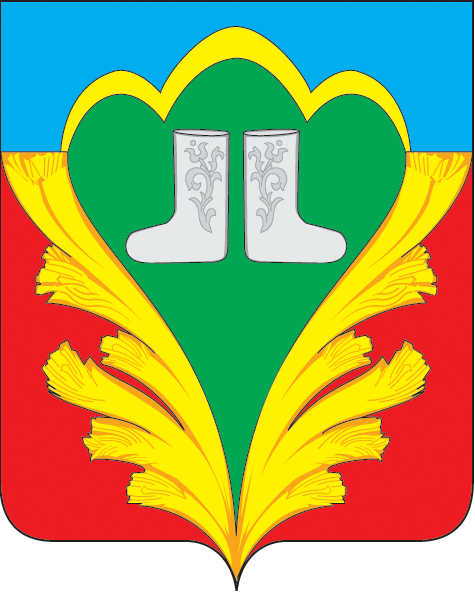 